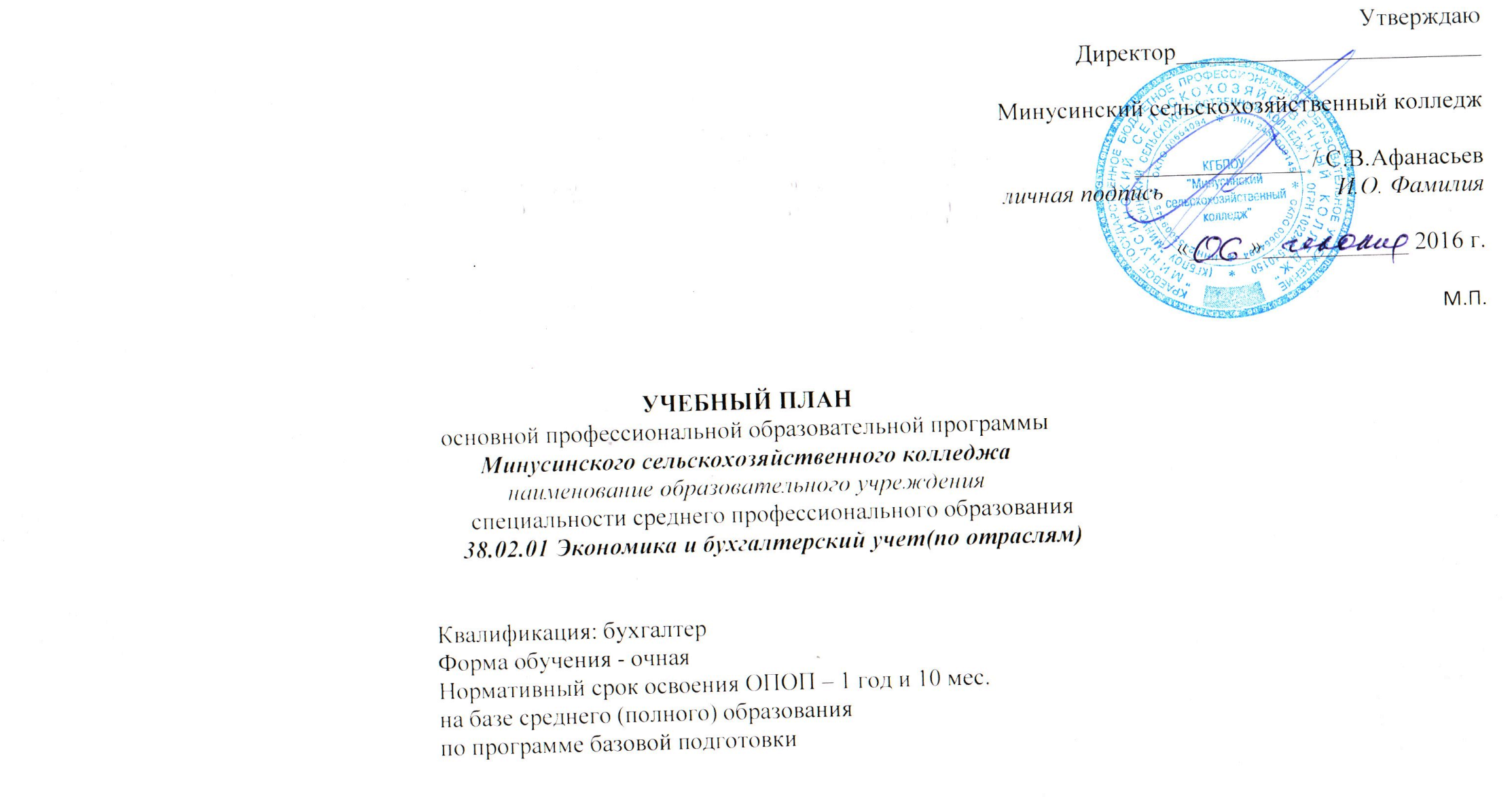 1. Пояснительная записка1.1. Нормативная база реализации ОПОП ОУНастоящий учебный план основной профессиональной образовательной программы  среднего профессионального образования по специальности _38.00.01  Экономика и бухгалтерский учет ( по отраслям).	В  Минусинском  сельскохозяйственном колледжеразработан на основе федерального государственного образовательного стандарта по специальности среднего профессионального образования , утвержденного приказом Министерства образования и науки Российской Федерации  28 июля 2014 г. N 832.Нормативная основа разработки ОПОП по специальности составляют:Закон РФ «Об образовании РФ» от 29 декабря 2012 года №281-ФЗ; Перечень специальностей СПО, утв. приказом МОН от 29.10.2013 №1199;Федеральный государственный образовательный стандарт    среднего профессионального образования по специальности  3538.00.01  Экономика и бухгалтерский учет ( по отраслям)  от 28 июля 2014 г. N 832..;Приказ Минобрнауки России от 14 июня 2013г. №464 « Об утверждении порядка проведения государственной итоговой аттестации по образовательным программам среднего профессионального образования»;Приказ Минобрнауки России от 16 августа 2013г. №968 « Об утверждении порядка организации и осуществления образовательной деятельности по образовательным программам среднего профессионального образования»;Разъяснения по формированию примерных программ профессиональных модулей начального профессионального и среднего профессионального образования на основе Федеральных государственных образовательных стандартов начального профессионального и среднего профессионального образования, утвержденные  Департаментом государственной политики в образовании Министерства образования и науки Российской Федерации  27 августа  2009 г.;Письмо Минобрнауки России от 20 октября 2010 № 12-696 «О разъяснениях по формированию учебного плана ОПОП НПО, СПО»;Порядок приема граждан в ОУ СПО, осуществляется в соответствии с приказом Министерства образования и науки Российской Федерации от 23.01.2014 г. № 36 «Об утверждении Порядка приема на обучение по образовательным программам среднего профессионального образования»;Положение об учебной и производственной практике студентов, осваивающих программы СПО, приказ Министерства образования и науки Российской Федерации (Минобрнауки России) от 18 апреля 2013 г. N 291;Устав  Минусинского сельскохозяйственного колледжа.Организация учебного процесса и режим занятийУчебные занятия начинаются с 1 сентября, при шестидневной рабочей недели.Максимальный объем учебной нагрузки составляет 54 академических часа в неделю, включая все виды аудиторной и внеаудиторной работы. Максимальный объем обязательной аудиторной учебной нагрузки обучающихся при очной форме обучения составляет 36 академических часов в неделю. Обязательная аудиторная нагрузка предполагает лекции,  теоретические занятия , лабораторные  и практические занятия, включая семинары и выполнение курсовых работ. Самостоятельная работа организуется в форме выполнения курсовых работ, междисциплинарных проектов,  индивидуальных заданий,  подготовки докладов, конспектов, сообщений и рефератов, самостоятельного изучения отдельных дидактических единиц и т.д.   ОПОП специальности 38.00.01 Экономика и бухгалтерский учет ( по отраслям)	предполагает изучение следующих учебных циклов:- общий гуманитарный и социально-экономический  - ОГСЭ; - математический и общий естественнонаучный – ЕН; - профессиональный – П; - учебная практика – УП; - производственная практика (по профилю специальности) – ПП; - производственная практика (преддипломная) – ПДП; - промежуточная аттестация – ПА; - государственная (итоговая) аттестация - ГИА.	 Общий гуманитарный и социально-экономический, математический и общий естественнонаучный циклы состоят из дисциплин.Профессиональный цикл состоит из общепрофессиональных дисциплин и профессиональных модулей в соответствии с основными видами деятельности. В состав профессионального модуля входит один или несколько междисциплинарных курсовПри освоении обучающимися профессиональных модулей проводятся учебная практика и производственная практика (по профилю специальности).Учебный процесс организован в режиме шестидневной учебной недели, занятия группируются парами (1ая пара - 45мин.+45 мин., с перерывом 5 минут; межу парами перерыв 10 минут; большой перерыв между 2ой и 3ей парами - 45 мин.). В группах численностью 16 человек и выше  предусмотрено деление на подгруппы при проведении учебных практик, лабораторных работ, курсового проектирования, занятий по дисциплинам «Иностранный язык»,    Оценка качества освоения основной профессиональной образовательной программы  включает текущий контроль знаний, промежуточную и государственную (итоговую) аттестацию обучающихся. Конкретные формы и процедуры текущего контроля знаний, промежуточной аттестации по каждой дисциплине и профессиональному модулю разрабатываются преподавателями и рассматриваются на цикловой комиссии экономических и бухгалтерских дисциплин.. Для аттестации обучающихся на соответствие их персональных достижений поэтапным требованиям соответствующей ОПОП (текущая и промежуточная аттестация) созданы фонды оценочных средств, позволяющие оценить знания, умения и освоенные компетенции. Фонды оценочных средств для промежуточной аттестации разрабатываются и утверждаются заместителем директора по УР. В колледже созданы условия для максимального приближения программ текущей и промежуточной аттестации обучающихся по дисциплинам и междисциплинарным курсам профессионального цикла к условиям их будущей профессиональной деятельности – для чего, кроме преподавателей конкретной дисциплины (междисциплинарного курса), в качестве внешних экспертов  привлекаются работодатели, преподаватели, читающие смежные дисциплины.Для текущего  контроля и оценки освоения основных видов профессиональной деятельности, профессиональных и общих компетенций,  предусмотрено выполнение контрольных работ,  экономических диктантов, заданий объяснительно-иллюстративного характера при наличии таблиц, схем; тестирование, рефераты, выполнение комплексных задач, собеседования, защита курсовых работ, учебных проектов  и пр. Оценка качества подготовки обучающихся и выпускников осуществляется в двух основных направлениях: оценка уровня освоения дисциплин; оценка компетенций обучающихся. Для юношей предусматривается оценка результатов освоения основ военной службы (во врем каникул после 3 курса обучения 36 часов).  Контроль  качества освоения образовательных программ осуществляется по результатам промежуточной аттестации студентов и текущего (внутрисеместрового) контроля успеваемости в порядке, установленном «Положением о проведении промежуточной аттестации». Контроль результатов образования определяет сформированность знаний, умений, навыков, способов деятельности, личностное развитие студентов и реализуемых компетенций. Учебным планом предусмотрена периодичность, формы промежуточной и итоговой аттестации. Текущий и промежуточный контроль позволяет провести мониторинг учебной деятельности студентов. Практика является обязательным разделом ОПОП. Она представляет собой вид учебных занятий, обеспечивающих практико-ориентированную подготовку обучающихся. При реализации ОПОП СПО предусматриваются следующие виды практик: учебная и производственная. Учебная практика и производственная практика (по профилю специальности) проводятся для  освоения студентами профессиональных компетенций в рамках профессиональных модулей и реализовываются  как концентрированно в несколько периодов, так и рассредоточено, чередуясь с теоретическими занятиями в рамках профессиональных модулей. Производственная практика состоит из двух этапов: практики по профилю специальности и преддипломной практики. Для проведения учебных и производственных практик составляются рабочие программы, в которых разработаны все методики проведения практик. Учебные практики проводятся ведущими преподавателями  в учебных помещениях колледжа и на производстве. Текущий контроль осуществляется периодически, по разделам и по окончании выполнения работ, согласно программе практики. По окончании практики   защищается  письменный отчет. Выставляется дифференцированный зачет. Для присвоения квалификации на рабочую профессию  Кассир  сдается квалификационный экзамен комиссии  ( с участием работодателя), где оцениваются теоретические знания (по ответам на билет) и практические знания – выполняется производственная задача При успешной сдаче присваивается рабочая профессия «Кассир»Производственные практики по профилю специальности и  преддипломная проходят на профильных предприятиях, направление деятельности которых соответствует профилю подготовки обучающихся. Аттестация по итогам производственной практики проводится с учетом (или на основании) результатов, подтвержденных документами соответствующих организаций и учитывается оценивание  результатов руководителя практики от колледжа. Преддипломная практика проводится после завершения курса теоретических занятиях на базах практик предприятий города и района.Каникулы проводятся после проведения сессий в зимнее и летнее время не менее 10 недель в год, в зимнее время 2 недели.Консультации на группу в год составляет 100 часов, которые проводятся как групповые и фиксируются в журнале учебных занятий, так и индивидуальные (по направлению). Групповые консультации используются : подготовка к экзамену, выполнению курсовой работы  ,  для углубления знаний, полученных на занятиях,  итоговой государственной аттестации. Формирование вариативной части ОПОП 	Обязательная часть ОПОП по циклам составляет 70% от общего объема времени, отведенного на их освоение. Вариативная часть (около 30 процентов) дает возможность расширения и (или) углубления подготовки, определяемой содержанием обязательной части, получения дополнительных компетенций, умений и знаний, необходимых для обеспечения конкурентоспособности выпускника в соответствии с запросами регионального рынка труда и возможностями продолжения образования. Дисциплины, междисциплинарные курсы и профессиональные модули вариативной части определяются колледжем с участием работодателей.Часы вариативной части 648  ( максимальная нагрузка 972 ч.) использованы:Дисциплины вариативной части согласованы с работодателями.1.5. Порядок аттестации обучающихсяПромежуточная аттестация студентов регламентируется рабочим учебным планом, расписаниями экзаменов, зачетов, контрольных работ и рабочими программами дисциплин, составленными в соответствии с требованиями государственного образовательного стандарта по специальности  38.00.01  Экономика и бухгалтерский учет ( по отраслям).  Каждый семестр, в соответствии с учебным планом и графиком учебного процесса, заканчивается промежуточной (текущей) аттестацией  (экзаменационной сессией). На сессию выносятся изучаемые по учебному плану в данном семестре дисциплины, МДК, ПК. Формы контроля – 1. В пределах часов изучения дисциплины - зачёт, дифференцированный зачет, комплексный зачет ,  курсовая работа (проект), 2. В сессионный период -  экзамен по дисциплине,  комплексный экзамен по двум или нескольким дисциплинам, экзамен по МДК,  и экзамен квалификационный по модулю. Контролирующие материалы для промежуточной аттестации разрабатываются преподавателями колледжа, рассматриваются на заседании предметно-цикловой комиссии и утверждаются заместителем директора по учебной части не позднее, чем за месяц до начала сессии. Экзаменационные билеты включают контрольные задания (вопросы, тесты,  производственные ситуации) по всем дидактическим единицам рабочих программ дисциплин. Критерии оценки знаний соответствуют требованиям к знаниям и умениям выпускников колледжа, предусмотренных ФГОС. Перечень данных вопросов имеется в программе дисциплины и своевременно доводится преподавателям до сведения студентов. Экзаменационной сессии предшествуют зачёты и контрольные работы, проводимые за счёт объёма времени, отводимого на изучение данной дисциплины. К экзамену по дисциплине или комплексному экзамену по двум или нескольким дисциплинам допускаются студенты, полностью выполнившие учебный план текущей сессии. Допуск к экзаменам студенты получают в учебной части отделения. Расписание экзаменов составляется зав. отделением  и утверждается за 2 недели до начала сессии заместителем директора колледжа по учебной работе. На подготовку к каждому экзамену отводится не менее 2 —календарных дней. За период обучения предусмотрены:-3  недель на промежуточную аттестацию в форме экзаменов сконцентрированных в рамках календарной недели (в форме сессии). Выбор форм и количество промежуточных аттестаций сориентировано на выполнение рекомендаций по выполнению стандарта, а также с учетом особенностей образовательного процесса в колледже.Сформированность компетенций проверяется во время  экзаменов (квалификационных) членами комиссии с участием работодателей, а на остальных экзаменах - в форме ответов на поставленные вопросы билета.Выполнение выпускной квалификационной работы  способствует систематизации и закреплению полученных студентом знаний и умений. Защита выпускной квалификационной работы - защита выпускной квалификационной работы проводится с целью выявления соответствия уровня и качества подготовки выпускников Государственному образовательному стандарту среднего профессионального образования и готовности выпускника к профессиональной деятельности.Объем времени на подготовку и проведение итоговой государственной аттестации для дипломного проектирования составляет 6 недель (4 недели на написание дипломной работы .2 недели  для защиты  её.) Сроки проведения дипломного проектирования назначаются согласно утвержденного графика учебного процесса. Время, отведенное на консультацию каждого студента, составляет 2 часа в неделю на каждого студента. Проведение консультаций фиксируется в журнале учета консультаций дипломного проектирования.К дипломному проектированию допускаются студенты, освоившие  все виды компетенций при изучении теоретического материала и прошедшие  практики по каждому из основных видов профессиональной деятельности, т.е.   выполнившие  основную профессиональную образовательную программу базового уровня,  прошедшие преддипломную практику и получившие положительные характеристики с места прохождения преддипломной практики и положительную оценку за отчет о преддипломной практике.  Выпускниками  могут быть предоставлены отчеты о ранее достигнутых результатах, дополнительные сертификаты, свидетельства (дипломы) олимпиад, конкурсов, творческие работы по специальности, характеристики с мест прохождения преддипломной практики.Допуск к дипломному проектированию и защита ВКР оформляется приказом директора. Период защиты -2 неделиСроки проведения защиты ВКР назначаются согласно утвержденного Графика учебного процесса. Процедура проведения итоговой государственной аттестации:- защиту дипломных  работ принимает Государственная аттестационная комиссия. Председатель комиссии утверждается приказом  Министерства образования и науки Красноярского края. Членами комиссии назначаются ведущие преподаватели данной специальности, утвержденные приказом директора колледжа; - защита дипломной работы производится в специально отведенном и оборудованном кабинете.Студент представляет в Государственную аттестационную комиссию расчетно-пояснительную записку ВКР с необходимым количеством  таблиц и графиков согласно заданию ВКР, отзыв руководителя допуск к защите ВКР оформляется приказом директора колледжа. - защита ВКР и рецензию работодателя.В оценку защиты ВКР включается:а) доклад выпускника по каждому разделу ВКРб) ответы на вопросы по теме; ВКР.в) отзыв руководителя ВКР;г) оценка рецензента  ВКР	Оценка защиты ВКР производится членами Государственной аттестационной комиссии при прямом открытом голосовании, с обязательным протоколированием итоговой оценки выпускной квалификационной работы и присуждением квалификации выпускнику.Студенты, выполнившие выпускную квалификационную работу, но получившие при защите оценку "неудовлетворительно", имеют право на повторную защиту. В этом случае государственная аттестационная комиссия  решает вопрос о  целесообразности повторной защиты студентом с той же тематикой выпускной квалификационной работы либо выносит решение о закреплении за ним нового задания на выпускную квалификационную работу и определяет срок повторной защиты, но не ранее чем через год.	Студенту, получившему оценку "неудовлетворительно" при защите выпускной квалификационной работы, выдается  справка. Справка обменивается на диплом в соответствии с решением государственной аттестационной комиссии после успешной защиты студентом выпускной квалификационной работы.Сводные данные по бюджету времени (в неделях) для очной формы обученияУчебный план согласован с представителями предприятий: Отдел сельского хозяйства Администрации Минусинского района    ______   Ходыкина А.И., должность главный   специалист по бухгалтерскому учетуДисциплина (МДК, ПМ)Наличие дисциплин во ФГОС (имеется/не имеется)Наименование  дополнительных ОК, ПК2012-2014 г.Количество часовОГСЭ.В. 01. Психология общенияне имеетсяДК Владеть этикетными нормами и правилами делового общения32ОГСЭ.В. 02. Культура речи и культура поведения личности не имеетсяДК Владеть приемами эффективного общения и саморегуляции в профессиональной деятельности32ЕН. В. 01 Информатикане имеетсяДК. Создавать, редактировать и формировать деловые документы используя Word/62ОП.01. Экономика организацииимеетсяДК, Определять экономическую эффективность инновационных технологий и новых форм организации трудаДК Оценивать результаты деятельности предприятий (организации) и разрабатывать пути повышения эффективности выполненных мероприятий50ОП.04. Документационное обеспечение управленияимеетсяДК  Составлять обрабатывать и передавать в архив документацию обеспечения управленияДК Использовать информационные технологии  документационного обеспечения управления.20ОП.06. Финансы, денежное обращение и кредитимеетсяДК. Рассчитывать количество денежных средств необходимых для обращения.ДК. Рассчитывать потребности в краткосрочном кредите.ДК. Рассчитывать экономическую эффективность использования инвестиций.50ОП.07. Налоги и налогообложениеимеетсяДК. Определять размер налоговых санкций по видам налоговых правонарушений.ДК. Определять оптимальную систему налогообложения для различных категорий хозяйствующих субъектов36ОП.08.Основы бухгалтерского учетаимеетсяДК. Определять корреспонденцию счетов по хозяйственным операциям.ДК. Определять оптимальную форму ведения бухгалтерского учета66ОП.09. Аудит имеетсяДК. Организовывать и осуществлять аудиторскую проверку фактов хозяйственной жизни.40.  ОП.В.02 Организация и технология отраслине имеетсяДК	Разрабатывать документацию первичного учёта выполненных работ. ДК  Использовать технологии организации хранения различных  средств производстваДК. Определять эффективность использования средств производства54  ОП.В.04 Экономико-математические методы планирования  не имеетсяПК. Составлять экономико-математические модели для решения производственных задач.36ОП.В 03 Техническое нормированиене имеетсяДК.  Выполнять оценку  обоснованность норм труда. ДК.  Выполнять работы по определению обоснованность норм труда и их внедрению.32ОП.В 01.  Активный поиск работы  не имеетсяДК. 32МДК.04.03. Технология составления налоговых деклараций и отчетов по страховым взносам во внебюджетные фондыне имеетсяДК. Заполнять регистры налогового учета, являющейся базой для составления налоговой и страховой отчетности.ДК Осуществлять электронный документооборот налоговой отчетности и отчетов во внебюджетные фонды.14МДК.04.04. Технология составления статистической отчетности не имеетсяДК  Использование электронных программ для составления статистической отчетностиДК Осуществлять контроль-проверку  статистической отчетности16КурсыОбучение по дисциплинам и междисциплинарным курсамУчебная практикаПроизводственная практикаПроизводственная практикаПромежуточная аттестацияГосударственная итоговая аттестацияКаникулыВсегоКурсыОбучение по дисциплинам и междисциплинарным курсамУчебная практикапроизводственнаяПреддипломнаяПромежуточная аттестацияГосударственная итоговая аттестацияКаникулыВсегоКурсыОбучение по дисциплинам и междисциплинарным курсамУчебная практикапроизводственнаяПреддипломнаяПромежуточная аттестацияГосударственная итоговая аттестацияКаникулыВсего123456789II курс36411152III курс2351426243Всего59914361395ИндексИндексИндексИндексИндексИндексНаименование циклов, дисциплин, профессиональных модулей, МДК, практикНаименование циклов, дисциплин, профессиональных модулей, МДК, практикНаименование циклов, дисциплин, профессиональных модулей, МДК, практикНаименование циклов, дисциплин, профессиональных модулей, МДК, практикНаименование циклов, дисциплин, профессиональных модулей, МДК, практикНаименование циклов, дисциплин, профессиональных модулей, МДК, практикНаименование циклов, дисциплин, профессиональных модулей, МДК, практикНаименование циклов, дисциплин, профессиональных модулей, МДК, практикНаименование циклов, дисциплин, профессиональных модулей, МДК, практикФормы промежуточной аттестацииФормы промежуточной аттестацииФормы промежуточной аттестацииУчебная нагрузка обучающихся (час.)Учебная нагрузка обучающихся (час.)Учебная нагрузка обучающихся (час.)Учебная нагрузка обучающихся (час.)Учебная нагрузка обучающихся (час.)Учебная нагрузка обучающихся (час.)Учебная нагрузка обучающихся (час.)Учебная нагрузка обучающихся (час.)Учебная нагрузка обучающихся (час.)Учебная нагрузка обучающихся (час.)Учебная нагрузка обучающихся (час.)Учебная нагрузка обучающихся (час.)Учебная нагрузка обучающихся (час.)Распределение обязательной учебной нагрузки (включая обязательную аудиторную нагрузку и все виды практики в составе профессиональных модулей) по курсам и семестрам(час. в семестр)Распределение обязательной учебной нагрузки (включая обязательную аудиторную нагрузку и все виды практики в составе профессиональных модулей) по курсам и семестрам(час. в семестр)Распределение обязательной учебной нагрузки (включая обязательную аудиторную нагрузку и все виды практики в составе профессиональных модулей) по курсам и семестрам(час. в семестр)Распределение обязательной учебной нагрузки (включая обязательную аудиторную нагрузку и все виды практики в составе профессиональных модулей) по курсам и семестрам(час. в семестр)Распределение обязательной учебной нагрузки (включая обязательную аудиторную нагрузку и все виды практики в составе профессиональных модулей) по курсам и семестрам(час. в семестр)Распределение обязательной учебной нагрузки (включая обязательную аудиторную нагрузку и все виды практики в составе профессиональных модулей) по курсам и семестрам(час. в семестр)Распределение обязательной учебной нагрузки (включая обязательную аудиторную нагрузку и все виды практики в составе профессиональных модулей) по курсам и семестрам(час. в семестр)Распределение обязательной учебной нагрузки (включая обязательную аудиторную нагрузку и все виды практики в составе профессиональных модулей) по курсам и семестрам(час. в семестр)Распределение обязательной учебной нагрузки (включая обязательную аудиторную нагрузку и все виды практики в составе профессиональных модулей) по курсам и семестрам(час. в семестр)Распределение обязательной учебной нагрузки (включая обязательную аудиторную нагрузку и все виды практики в составе профессиональных модулей) по курсам и семестрам(час. в семестр)Распределение обязательной учебной нагрузки (включая обязательную аудиторную нагрузку и все виды практики в составе профессиональных модулей) по курсам и семестрам(час. в семестр)Распределение обязательной учебной нагрузки (включая обязательную аудиторную нагрузку и все виды практики в составе профессиональных модулей) по курсам и семестрам(час. в семестр)Распределение обязательной учебной нагрузки (включая обязательную аудиторную нагрузку и все виды практики в составе профессиональных модулей) по курсам и семестрам(час. в семестр)Распределение обязательной учебной нагрузки (включая обязательную аудиторную нагрузку и все виды практики в составе профессиональных модулей) по курсам и семестрам(час. в семестр)Распределение обязательной учебной нагрузки (включая обязательную аудиторную нагрузку и все виды практики в составе профессиональных модулей) по курсам и семестрам(час. в семестр)ИндексИндексИндексИндексИндексИндексНаименование циклов, дисциплин, профессиональных модулей, МДК, практикНаименование циклов, дисциплин, профессиональных модулей, МДК, практикНаименование циклов, дисциплин, профессиональных модулей, МДК, практикНаименование циклов, дисциплин, профессиональных модулей, МДК, практикНаименование циклов, дисциплин, профессиональных модулей, МДК, практикНаименование циклов, дисциплин, профессиональных модулей, МДК, практикНаименование циклов, дисциплин, профессиональных модулей, МДК, практикНаименование циклов, дисциплин, профессиональных модулей, МДК, практикНаименование циклов, дисциплин, профессиональных модулей, МДК, практикФормы промежуточной аттестацииФормы промежуточной аттестацииФормы промежуточной аттестациимаксимальнаямаксимальнаямаксимальнаямаксимальнаямаксимальнаясамостоятельная учебная работа ОбязательнаяОбязательнаяОбязательнаяОбязательнаяОбязательнаяОбязательнаяОбязательнаяII курсII курсII курсII курсIII курсIII курсIII курсIII курсIII курсIII курсIII курсIII курсIII курсIII курсIII курсИндексИндексИндексИндексИндексИндексНаименование циклов, дисциплин, профессиональных модулей, МДК, практикНаименование циклов, дисциплин, профессиональных модулей, МДК, практикНаименование циклов, дисциплин, профессиональных модулей, МДК, практикНаименование циклов, дисциплин, профессиональных модулей, МДК, практикНаименование циклов, дисциплин, профессиональных модулей, МДК, практикНаименование циклов, дисциплин, профессиональных модулей, МДК, практикНаименование циклов, дисциплин, профессиональных модулей, МДК, практикНаименование циклов, дисциплин, профессиональных модулей, МДК, практикНаименование циклов, дисциплин, профессиональных модулей, МДК, практикФормы промежуточной аттестацииФормы промежуточной аттестацииФормы промежуточной аттестациимаксимальнаямаксимальнаямаксимальнаямаксимальнаямаксимальнаясамостоятельная учебная работа всего занятийвсего занятийвсего занятийв т. ч. в т. ч. в т. ч. в т. ч. 3 сем16/1576/364 сем20/3720/1084 сем20/3720/1084 сем20/3720/1085 сем13/3468/1085 сем13/3468/1085 сем13/3468/1086 сем10/3360/1086 сем10/3360/1086 сем10/3360/1086 сем10/3360/1086 сем10/3360/1086 сем10/3360/1086 сем10/3360/1086 сем10/3360/108ИндексИндексИндексИндексИндексИндексНаименование циклов, дисциплин, профессиональных модулей, МДК, практикНаименование циклов, дисциплин, профессиональных модулей, МДК, практикНаименование циклов, дисциплин, профессиональных модулей, МДК, практикНаименование циклов, дисциплин, профессиональных модулей, МДК, практикНаименование циклов, дисциплин, профессиональных модулей, МДК, практикНаименование циклов, дисциплин, профессиональных модулей, МДК, практикНаименование циклов, дисциплин, профессиональных модулей, МДК, практикНаименование циклов, дисциплин, профессиональных модулей, МДК, практикНаименование циклов, дисциплин, профессиональных модулей, МДК, практикФормы промежуточной аттестацииФормы промежуточной аттестацииФормы промежуточной аттестациимаксимальнаямаксимальнаямаксимальнаямаксимальнаямаксимальнаясамостоятельная учебная работа всего занятийвсего занятийвсего занятийлаб. и практ. занятийлаб. и практ. занятийкурсовых работ (проектов)курсовых работ (проектов)17нед (16/1)23нед. (20/3)23нед. (20/3)23нед. (20/3)16нед( 13/3 )16нед( 13/3 )16нед( 13/3 )13нед (10/3)13нед (10/3)13нед (10/3)13нед (10/3)13нед (10/3)13нед (10/3)13нед (10/3)13нед (10/3)111111222222222333444445666778891010101111111212121212121212Всего часов обучения по циклам ОПОПВсего часов обучения по циклам ОПОПВсего часов обучения по циклам ОПОПВсего часов обучения по циклам ОПОПВсего часов обучения по циклам ОПОПВсего часов обучения по циклам ОПОПВсего часов обучения по циклам ОПОПВсего часов обучения по циклам ОПОПВсего часов обучения по циклам ОПОП354635463546354635461062248424842484922922612828828828576576576468468468468468468468468ТО.00ТО.00ТО.00ТО.00ТО.00ТО.00Обязательная часть циклов ОПОП+вариативная частьОбязательная часть циклов ОПОП+вариативная частьОбязательная часть циклов ОПОП+вариативная частьОбязательная часть циклов ОПОП+вариативная частьОбязательная часть циклов ОПОП+вариативная частьОбязательная часть циклов ОПОП+вариативная частьОбязательная часть циклов ОПОП+вариативная частьОбязательная часть циклов ОПОП+вариативная частьОбязательная часть циклов ОПОП+вариативная часть3186318631863186318610622124212421249329324040576/ 36720/ 108720/ 108720/ 108468/108468/108468/108360/108360/108360/108360/108360/108360/108360/108360/108ОГСЭ.00ОГСЭ.00ОГСЭ.00ОГСЭ.00ОГСЭ.00ОГСЭ.00Общий гуманитарный и социально-экономический циклОбщий гуманитарный и социально-экономический циклОбщий гуманитарный и социально-экономический циклОбщий гуманитарный и социально-экономический циклОбщий гуманитарный и социально-экономический циклОбщий гуманитарный и социально-экономический циклОбщий гуманитарный и социально-экономический циклОбщий гуманитарный и социально-экономический циклОбщий гуманитарный и социально-экономический цикл594594594594594198396396396242242002101241241244646461616161616161616ОГСЭ.01ОГСЭ.01ОГСЭ.01ОГСЭ.01ОГСЭ.01ОГСЭ.01Основы философииОсновы философииОсновы философииОсновы философииОсновы философииОсновы философииОсновы философииОсновы философииОсновы философииДЗДЗДЗ5656565656848484848ОГСЭ.02ОГСЭ.02ОГСЭ.02ОГСЭ.02ОГСЭ.02ОГСЭ.02ИсторияИсторияИсторияИсторияИсторияИсторияИсторияИсторияИсторияДЗ(К)ДЗ(К)ДЗ(К)56565656568484848484848ОГСЭ.03ОГСЭ.03ОГСЭ.03ОГСЭ.03ОГСЭ.03ОГСЭ.03Иностранный языкИностранный языкИностранный языкИностранный языкИностранный языкИностранный языкИностранный языкИностранный языкИностранный языкЗ/ДЗЗ/ДЗЗ/ДЗ1501501501501503211811811811811868505050ОГСЭ.04ОГСЭ.04ОГСЭ.04ОГСЭ.04ОГСЭ.04ОГСЭ.04Физическая культураФизическая культураФизическая культураФизическая культураФизическая культураФизическая культураФизическая культураФизическая культураФизическая культураЗ/З/З/ДЗЗ/З/З/ДЗЗ/З/З/ДЗ236236236236236118118118118114114302626264646461616161616161616ОГСЭ.В.01ОГСЭ.В.01ОГСЭ.В.01ОГСЭ.В.01ОГСЭ.В.01ОГСЭ.В.01Психология общенияПсихология общенияПсихология общенияПсихология общенияПсихология общенияПсихология общенияПсихология общенияПсихология общенияПсихология общенияДЗ ДЗ ДЗ 484848484816323232101032ОГСЭ.В.02ОГСЭ.В.02ОГСЭ.В.02ОГСЭ.В.02ОГСЭ.В.02ОГСЭ.В.02Культура речи и культура поведения личностиКультура речи и культура поведения личностиКультура речи и культура поведения личностиКультура речи и культура поведения личностиКультура речи и культура поведения личностиКультура речи и культура поведения личностиКультура речи и культура поведения личностиКультура речи и культура поведения личностиКультура речи и культура поведения личностиДЗ ДЗ ДЗ 48484848481632323232ЕН.00ЕН.00ЕН.00ЕН.00ЕН.00ЕН.00Математические и общий естественнонаучный циклМатематические и общий естественнонаучный циклМатематические и общий естественнонаучный циклМатематические и общий естественнонаучный циклМатематические и общий естественнонаучный циклМатематические и общий естественнонаучный циклМатематические и общий естественнонаучный циклМатематические и общий естественнонаучный циклМатематические и общий естественнонаучный цикл267267267267267892102102109090006258585890909000000000ЕН.01ЕН.01ЕН.01ЕН.01ЕН.01ЕН.01МатематикаМатематикаМатематикаМатематикаМатематикаМатематикаМатематикаМатематикаМатематикаДЗ(к)ДЗ(к)ДЗ(к)8787878787295858582020585858ЕН.02ЕН.02ЕН.02ЕН.02ЕН.02ЕН.02Информационные технологии в профессиональной деятельности Информационные технологии в профессиональной деятельности Информационные технологии в профессиональной деятельности Информационные технологии в профессиональной деятельности Информационные технологии в профессиональной деятельности Информационные технологии в профессиональной деятельности Информационные технологии в профессиональной деятельности Информационные технологии в профессиональной деятельности Информационные технологии в профессиональной деятельности ДЗДЗДЗ135135135135135459090906060909090ЕН.В.01ЕН.В.01ЕН.В.01ЕН.В.01ЕН.В.01ЕН.В.01ИнформатикаИнформатикаИнформатикаИнформатикаИнформатикаИнформатикаИнформатикаИнформатикаИнформатикаДЗДЗДЗ939393939331626262404062П.00П.00П.00П.00П.00П.00Профессиональный циклПрофессиональный циклПрофессиональный циклПрофессиональный циклПрофессиональный циклПрофессиональный циклПрофессиональный циклПрофессиональный циклПрофессиональный цикл232523252325232523257751518151815185905904040304/36538/108538/108538/108332/108332/108332/108344/108344/108344/108344/108344/108344/108344/108344/108ОП.00ОП.00ОП.00ОП.00ОП.00ОП.00Общепрофессиональные дисциплиныОбщепрофессиональные дисциплиныОбщепрофессиональные дисциплиныОбщепрофессиональные дисциплиныОбщепрофессиональные дисциплиныОбщепрофессиональные дисциплиныОбщепрофессиональные дисциплиныОбщепрофессиональные дисциплиныОбщепрофессиональные дисциплины139213921392139213924648968968963203202020204440440440104104104148148148148148148148148ОП.01ОП.01ОП.01ОП.01ОП.01ОП.01Экономика организации Экономика организации Экономика организации Экономика организации Экономика организации Экономика организации Экономика организации Экономика организации Экономика организации З/Э(к) КПЗ/Э(к) КПЗ/Э(к) КП189189189189189521261261266060202062646464ОП.02ОП.02ОП.02ОП.02ОП.02ОП.02СтатистикаСтатистикаСтатистикаСтатистикаСтатистикаСтатистикаСтатистикаСтатистикаСтатистикаЭ(к)Э(к)Э(к)9090909090306060601818606060ОП.03ОП.03ОП.03ОП.03ОП.03ОП.03МенеджментМенеджментМенеджментМенеджментМенеджментМенеджментМенеджментМенеджментМенеджментДЗДЗДЗ9090909090306060602020606060ОП.04ОП.04ОП.04ОП.04ОП.04ОП.04Документационное обеспечение управленияДокументационное обеспечение управленияДокументационное обеспечение управленияДокументационное обеспечение управленияДокументационное обеспечение управленияДокументационное обеспечение управленияДокументационное обеспечение управленияДокументационное обеспечение управленияДокументационное обеспечение управленияДЗ(к)ДЗ(к)ДЗ(к)757575757525505050202050ОП.05ОП.05ОП.05ОП.05ОП.05ОП.05Правовое обеспечение профессиональной деятельностиПравовое обеспечение профессиональной деятельностиПравовое обеспечение профессиональной деятельностиПравовое обеспечение профессиональной деятельностиПравовое обеспечение профессиональной деятельностиПравовое обеспечение профессиональной деятельностиПравовое обеспечение профессиональной деятельностиПравовое обеспечение профессиональной деятельностиПравовое обеспечение профессиональной деятельностиДЗ(к)ДЗ(к)ДЗ(к)878787878729585858222258 58 58 ОП.06ОП.06ОП.06ОП.06ОП.06ОП.06Финансы, денежное обращение и кредитФинансы, денежное обращение и кредитФинансы, денежное обращение и кредитФинансы, денежное обращение и кредитФинансы, денежное обращение и кредитФинансы, денежное обращение и кредитФинансы, денежное обращение и кредитФинансы, денежное обращение и кредитФинансы, денежное обращение и кредитДЗДЗДЗ11411411411411438767676202076 76 76 ОП.07ОП.07ОП.07ОП.07ОП.07ОП.07Налоги и налогообложениеНалоги и налогообложениеНалоги и налогообложениеНалоги и налогообложениеНалоги и налогообложениеНалоги и налогообложениеНалоги и налогообложениеНалоги и налогообложениеНалоги и налогообложениеЭЭЭ108108108108108367272722020727272ОП.08ОП.08ОП.08ОП.08ОП.08ОП.08Основы бухгалтерского учетаОсновы бухгалтерского учетаОсновы бухгалтерского учетаОсновы бухгалтерского учетаОсновы бухгалтерского учетаОсновы бухгалтерского учетаОсновы бухгалтерского учетаОсновы бухгалтерского учетаОсновы бухгалтерского учетаДЗ(к)ДЗ(к)ДЗ(к)13813813813813846929292303092ОП.09ОП.09ОП.09ОП.09ОП.09ОП.09АудитАудитАудитАудитАудитАудитАудитАудитАудитЭЭЭ1201201201201204080808032328080808080808080ОП.10ОП.10ОП.10ОП.10ОП.10ОП.10Безопасность жизнедеятельности Безопасность жизнедеятельности Безопасность жизнедеятельности Безопасность жизнедеятельности Безопасность жизнедеятельности Безопасность жизнедеятельности Безопасность жизнедеятельности Безопасность жизнедеятельности Безопасность жизнедеятельности ДЗДЗДЗ1021021021021023468686820206868686868686868ОП.В.01ОП.В.01ОП.В.01ОП.В.01ОП.В.01ОП.В.01Активный поиск работыАктивный поиск работыАктивный поиск работыАктивный поиск работыАктивный поиск работыАктивный поиск работыАктивный поиск работыАктивный поиск работыАктивный поиск работыдздздз4848484848163232321616 32 32 32ОП.В.02ОП.В.02ОП.В.02ОП.В.02ОП.В.02ОП.В.02Организация и технология отраслиОрганизация и технология отраслиОрганизация и технология отраслиОрганизация и технология отраслиОрганизация и технология отраслиОрганизация и технология отраслиОрганизация и технология отраслиОрганизация и технология отраслиОрганизация и технология отраслиЭкз(к)Экз(к)Экз(к)8181818181275454543030545454ОП.В.03ОП.В.03ОП.В.03ОП.В.03ОП.В.03ОП.В.03Техническое нормированиеТехническое нормированиеТехническое нормированиеТехническое нормированиеТехническое нормированиеТехническое нормированиеТехническое нормированиеТехническое нормированиеТехническое нормированиеЭкз(к)Экз(к)Экз(к)4848484848163232321616323232ОП.В.04ОП.В.04ОП.В.04ОП.В.04ОП.В.04ОП.В.04Экономико-математические методы планированияЭкономико-математические методы планированияЭкономико-математические методы планированияЭкономико-математические методы планированияЭкономико-математические методы планированияЭкономико-математические методы планированияЭкономико-математические методы планированияЭкономико-математические методы планированияЭкономико-математические методы планированиядз(к)дз(к)дз(к)5454545454183636361818363636ОП.В.05ОП.В.05ОП.В.05ОП.В.05ОП.В.05ОП.В.051 С Бухгалтерия1 С Бухгалтерия1 С Бухгалтерия1 С Бухгалтерия1 С Бухгалтерия1 С Бухгалтерия1 С Бухгалтерия1 С Бухгалтерия1 С БухгалтерияПМ.00ПМ.00ПМ.00ПМ.00ПМ.00ПМ.00Профессиональный модульПрофессиональный модульПрофессиональный модульПрофессиональный модульПрофессиональный модульПрофессиональный модульПрофессиональный модульПрофессиональный модульПрофессиональный модуль846/360846/360846/360846/360846/360311622/360622/360622/3602702702020100/3698/10898/10898/108228/108228/108228/108196/108196/108196/108196/108196/108196/108196/108196/108ПМ.01ПМ.01ПМ.01ПМ.01ПМ.01ПМ.01Документирование хозяйственных операций и ведение бухгалтерского учета имущества организации Документирование хозяйственных операций и ведение бухгалтерского учета имущества организации Документирование хозяйственных операций и ведение бухгалтерского учета имущества организации Документирование хозяйственных операций и ведение бухгалтерского учета имущества организации Документирование хозяйственных операций и ведение бухгалтерского учета имущества организации Документирование хозяйственных операций и ведение бухгалтерского учета имущества организации Документирование хозяйственных операций и ведение бухгалтерского учета имущества организации Документирование хозяйственных операций и ведение бухгалтерского учета имущества организации Документирование хозяйственных операций и ведение бухгалтерского учета имущества организации Э(К)Э(К)Э(К)243/108243/108243/108243/108243/10881162/108162/108162/108808000100/3662/7262/7262/7200000000000МДК.01.01МДК.01.01МДК.01.01МДК.01.01МДК.01.01МДК.01.01Практические основы бухгалтерского учета имущества организации Практические основы бухгалтерского учета имущества организации Практические основы бухгалтерского учета имущества организации Практические основы бухгалтерского учета имущества организации Практические основы бухгалтерского учета имущества организации Практические основы бухгалтерского учета имущества организации Практические основы бухгалтерского учета имущества организации Практические основы бухгалтерского учета имущества организации Практические основы бухгалтерского учета имущества организации з/эз/эз/э243243243243243811621621628080100626262УП.01.01УП.01.01УП.01.01УП.01.01УП.01.01УП.01.01Документирование хозяйственных операций и ведение бухгалтерского учета имущества организации Документирование хозяйственных операций и ведение бухгалтерского учета имущества организации Документирование хозяйственных операций и ведение бухгалтерского учета имущества организации Документирование хозяйственных операций и ведение бухгалтерского учета имущества организации Документирование хозяйственных операций и ведение бухгалтерского учета имущества организации Документирование хозяйственных операций и ведение бухгалтерского учета имущества организации Документирование хозяйственных операций и ведение бухгалтерского учета имущества организации Документирование хозяйственных операций и ведение бухгалтерского учета имущества организации Документирование хозяйственных операций и ведение бухгалтерского учета имущества организации 90909036545454ПП.01.01ПП.01.01ПП.01.01ПП.01.01ПП.01.01ПП.01.01 Производственная практика документирование хозяйственных операций и ведение бухгалтерского учета имущества организации  Производственная практика документирование хозяйственных операций и ведение бухгалтерского учета имущества организации  Производственная практика документирование хозяйственных операций и ведение бухгалтерского учета имущества организации  Производственная практика документирование хозяйственных операций и ведение бухгалтерского учета имущества организации  Производственная практика документирование хозяйственных операций и ведение бухгалтерского учета имущества организации  Производственная практика документирование хозяйственных операций и ведение бухгалтерского учета имущества организации  Производственная практика документирование хозяйственных операций и ведение бухгалтерского учета имущества организации  Производственная практика документирование хозяйственных операций и ведение бухгалтерского учета имущества организации  Производственная практика документирование хозяйственных операций и ведение бухгалтерского учета имущества организации 181818181818ПМ.02ПМ.02ПМ.02ПМ.02ПМ.02ПМ.02Ведение бухгалтерского учета источников формирования имущества, выполнение работ по инвентаризации имущества и финансовым обязательствам организации Ведение бухгалтерского учета источников формирования имущества, выполнение работ по инвентаризации имущества и финансовым обязательствам организации Ведение бухгалтерского учета источников формирования имущества, выполнение работ по инвентаризации имущества и финансовым обязательствам организации Ведение бухгалтерского учета источников формирования имущества, выполнение работ по инвентаризации имущества и финансовым обязательствам организации Ведение бухгалтерского учета источников формирования имущества, выполнение работ по инвентаризации имущества и финансовым обязательствам организации Ведение бухгалтерского учета источников формирования имущества, выполнение работ по инвентаризации имущества и финансовым обязательствам организации Ведение бухгалтерского учета источников формирования имущества, выполнение работ по инвентаризации имущества и финансовым обязательствам организации Ведение бухгалтерского учета источников формирования имущества, выполнение работ по инвентаризации имущества и финансовым обязательствам организации Ведение бухгалтерского учета источников формирования имущества, выполнение работ по инвентаризации имущества и финансовым обязательствам организации Э(К)Э(К)Э(К)249/108249/108249/108249/108249/10883166/108166/108166/108646420200000166/108166/108166/10800000000МДК.02.01МДК.02.01МДК.02.01МДК.02.01МДК.02.01МДК.02.01Практические основы бухгалтерского учета источников формирования  имущества организации Практические основы бухгалтерского учета источников формирования  имущества организации Практические основы бухгалтерского учета источников формирования  имущества организации Практические основы бухгалтерского учета источников формирования  имущества организации Практические основы бухгалтерского учета источников формирования  имущества организации Практические основы бухгалтерского учета источников формирования  имущества организации Практические основы бухгалтерского учета источников формирования  имущества организации Практические основы бухгалтерского учета источников формирования  имущества организации Практические основы бухгалтерского учета источников формирования  имущества организации ДЗДЗДЗ14414414414414448969696303020 20 969696МДК.02.02МДК.02.02МДК.02.02МДК.02.02МДК.02.02МДК.02.02Бухгалтерская технология проведения и оформления инвентаризации Бухгалтерская технология проведения и оформления инвентаризации Бухгалтерская технология проведения и оформления инвентаризации Бухгалтерская технология проведения и оформления инвентаризации Бухгалтерская технология проведения и оформления инвентаризации Бухгалтерская технология проведения и оформления инвентаризации Бухгалтерская технология проведения и оформления инвентаризации Бухгалтерская технология проведения и оформления инвентаризации Бухгалтерская технология проведения и оформления инвентаризации ЭЭЭ105105105105105357070703434707070УП.02.01УП.02.01УП.02.01УП.02.01УП.02.01УП.02.01Ведение бухгалтерского учета имущества организации  с применением  информационных технологийВедение бухгалтерского учета имущества организации  с применением  информационных технологийВедение бухгалтерского учета имущества организации  с применением  информационных технологийВедение бухгалтерского учета имущества организации  с применением  информационных технологийВедение бухгалтерского учета имущества организации  с применением  информационных технологийВедение бухгалтерского учета имущества организации  с применением  информационных технологийВедение бухгалтерского учета имущества организации  с применением  информационных технологийВедение бухгалтерского учета имущества организации  с применением  информационных технологийВедение бухгалтерского учета имущества организации  с применением  информационных технологий7272727272727272727272УП.02.02.УП.02.02.УП.02.02.УП.02.02.УП.02.02.УП.02.02. Выполнение работ по инвентаризации имущества и финансовым обязательствам организации  Выполнение работ по инвентаризации имущества и финансовым обязательствам организации  Выполнение работ по инвентаризации имущества и финансовым обязательствам организации  Выполнение работ по инвентаризации имущества и финансовым обязательствам организации  Выполнение работ по инвентаризации имущества и финансовым обязательствам организации  Выполнение работ по инвентаризации имущества и финансовым обязательствам организации  Выполнение работ по инвентаризации имущества и финансовым обязательствам организации  Выполнение работ по инвентаризации имущества и финансовым обязательствам организации  Выполнение работ по инвентаризации имущества и финансовым обязательствам организации 1818181818181818181818ПП.02.02.ПП.02.02.ПП.02.02.ПП.02.02.ПП.02.02.ПП.02.02.Производственная практика  выполнение работ по инвентаризации имущества и финансовым обязательствам организации Производственная практика  выполнение работ по инвентаризации имущества и финансовым обязательствам организации Производственная практика  выполнение работ по инвентаризации имущества и финансовым обязательствам организации Производственная практика  выполнение работ по инвентаризации имущества и финансовым обязательствам организации Производственная практика  выполнение работ по инвентаризации имущества и финансовым обязательствам организации Производственная практика  выполнение работ по инвентаризации имущества и финансовым обязательствам организации Производственная практика  выполнение работ по инвентаризации имущества и финансовым обязательствам организации Производственная практика  выполнение работ по инвентаризации имущества и финансовым обязательствам организации Производственная практика  выполнение работ по инвентаризации имущества и финансовым обязательствам организации 1818181818181818181818ПМ.03ПМ.03ПМ.03ПМ.03ПМ.03ПМ.03Проведение расчетов с бюджетом и внебюджетными фондами Проведение расчетов с бюджетом и внебюджетными фондами Проведение расчетов с бюджетом и внебюджетными фондами Проведение расчетов с бюджетом и внебюджетными фондами Проведение расчетов с бюджетом и внебюджетными фондами Проведение расчетов с бюджетом и внебюджетными фондами Проведение расчетов с бюджетом и внебюджетными фондами Проведение расчетов с бюджетом и внебюджетными фондами Проведение расчетов с бюджетом и внебюджетными фондами Э(К)Э(К)Э(К)102/36102/36102/36102/36102/363468/3668/3668/36343400000000068/3668/3668/3668/3668/3668/3668/3668/36МДК.03.01МДК.03.01МДК.03.01МДК.03.01МДК.03.01МДК.03.01Организация расчетов с бюджетом и внебюджетными фондами Организация расчетов с бюджетом и внебюджетными фондами Организация расчетов с бюджетом и внебюджетными фондами Организация расчетов с бюджетом и внебюджетными фондами Организация расчетов с бюджетом и внебюджетными фондами Организация расчетов с бюджетом и внебюджетными фондами Организация расчетов с бюджетом и внебюджетными фондами Организация расчетов с бюджетом и внебюджетными фондами Организация расчетов с бюджетом и внебюджетными фондами дздздз1021021021021023468686834346868686868686868УП.03.01УП.03.01УП.03.01УП.03.01УП.03.01УП.03.01Проведение расчетов с бюджетом и внебюджетными фондами Проведение расчетов с бюджетом и внебюджетными фондами Проведение расчетов с бюджетом и внебюджетными фондами Проведение расчетов с бюджетом и внебюджетными фондами Проведение расчетов с бюджетом и внебюджетными фондами Проведение расчетов с бюджетом и внебюджетными фондами Проведение расчетов с бюджетом и внебюджетными фондами Проведение расчетов с бюджетом и внебюджетными фондами Проведение расчетов с бюджетом и внебюджетными фондами 18181818181818181818181818181818ПП.03.01ПП.03.01ПП.03.01ПП.03.01ПП.03.01ПП.03.01Производственная практика проведение расчетов с бюджетом и внебюджетными фондами Производственная практика проведение расчетов с бюджетом и внебюджетными фондами Производственная практика проведение расчетов с бюджетом и внебюджетными фондами Производственная практика проведение расчетов с бюджетом и внебюджетными фондами Производственная практика проведение расчетов с бюджетом и внебюджетными фондами Производственная практика проведение расчетов с бюджетом и внебюджетными фондами Производственная практика проведение расчетов с бюджетом и внебюджетными фондами Производственная практика проведение расчетов с бюджетом и внебюджетными фондами Производственная практика проведение расчетов с бюджетом и внебюджетными фондами 18181818181818181818181818181818ПМ.04ПМ.04ПМ.04ПМ.04ПМ.04ПМ.04Составление и использование бухгалтерской отчетностиСоставление и использование бухгалтерской отчетностиСоставление и использование бухгалтерской отчетностиСоставление и использование бухгалтерской отчетностиСоставление и использование бухгалтерской отчетностиСоставление и использование бухгалтерской отчетностиСоставление и использование бухгалтерской отчетностиСоставление и использование бухгалтерской отчетностиСоставление и использование бухгалтерской отчетностиЭ(К)Э(К)Э(К)285/72285/72285/72285/72285/7295190/72190/72190/7274740000626262128/72128/72128/72128/72128/72128/72128/72128/72МДК.04.01МДК.04.01МДК.04.01МДК.04.01МДК.04.01МДК.04.01Технология составления бухгалтерской отчетности Технология составления бухгалтерской отчетности Технология составления бухгалтерской отчетности Технология составления бухгалтерской отчетности Технология составления бухгалтерской отчетности Технология составления бухгалтерской отчетности Технология составления бухгалтерской отчетности Технология составления бухгалтерской отчетности Технология составления бухгалтерской отчетности ДЗДЗДЗ757575757525505050141420205050505050505050МДК.04.02МДК.04.02МДК.04.02МДК.04.02МДК.04.02МДК.04.02Основы анализа бухгалтерской отчетности Основы анализа бухгалтерской отчетности Основы анализа бухгалтерской отчетности Основы анализа бухгалтерской отчетности Основы анализа бухгалтерской отчетности Основы анализа бухгалтерской отчетности Основы анализа бухгалтерской отчетности Основы анализа бухгалтерской отчетности Основы анализа бухгалтерской отчетности З/ЭЗ/ЭЗ/Э1501501501501505010010010042426262623838383838383838МДК. 04.03. МДК. 04.03. МДК. 04.03. МДК. 04.03. МДК. 04.03. МДК. 04.03. Технология составления налоговых деклараций и отчетов по страховым взносам во внебюджетные фондыТехнология составления налоговых деклараций и отчетов по страховым взносам во внебюджетные фондыТехнология составления налоговых деклараций и отчетов по страховым взносам во внебюджетные фондыТехнология составления налоговых деклараций и отчетов по страховым взносам во внебюджетные фондыТехнология составления налоговых деклараций и отчетов по страховым взносам во внебюджетные фондыТехнология составления налоговых деклараций и отчетов по страховым взносам во внебюджетные фондыТехнология составления налоговых деклараций и отчетов по страховым взносам во внебюджетные фондыТехнология составления налоговых деклараций и отчетов по страховым взносам во внебюджетные фондыТехнология составления налоговых деклараций и отчетов по страховым взносам во внебюджетные фондыЗЗЗ3636363636122424241010 24 24 24 24 24 24 24 24МДК.04.04МДК.04.04МДК.04.04МДК.04.04МДК.04.04МДК.04.04Освоение технологий составления статистической отчетности Освоение технологий составления статистической отчетности Освоение технологий составления статистической отчетности Освоение технологий составления статистической отчетности Освоение технологий составления статистической отчетности Освоение технологий составления статистической отчетности Освоение технологий составления статистической отчетности Освоение технологий составления статистической отчетности Освоение технологий составления статистической отчетности ЗЗЗ24242424248161616881616161616161616УП.04.01.УП.04.01.УП.04.01.УП.04.01.УП.04.01.УП.04.01.Проведение  анализа бухгалтерской отчетности организацииПроведение  анализа бухгалтерской отчетности организацииПроведение  анализа бухгалтерской отчетности организацииПроведение  анализа бухгалтерской отчетности организацииПроведение  анализа бухгалтерской отчетности организацииПроведение  анализа бухгалтерской отчетности организацииПроведение  анализа бухгалтерской отчетности организацииПроведение  анализа бухгалтерской отчетности организацииПроведение  анализа бухгалтерской отчетности организации36363636363636363636363636363636ПП. 01.ПП. 01.ПП. 01.ПП. 01.ПП. 01.ПП. 01.Производственная практика (по профилю специальности)Производственная практика (по профилю специальности)Производственная практика (по профилю специальности)Производственная практика (по профилю специальности)Производственная практика (по профилю специальности)Производственная практика (по профилю специальности)Производственная практика (по профилю специальности)Производственная практика (по профилю специальности)Производственная практика (по профилю специальности)36363636363636363636363636363636ПМ. 05. ПМ. 05. ПМ. 05. ПМ. 05. ПМ. 05. ПМ. 05. Модуль кассирМодуль кассирМодуль кассирМодуль кассирМодуль кассирМодуль кассирМодуль кассирМодуль кассирМодуль кассирЭ(К)Э(К)Э(К)54/3654/3654/3654/3654/361836/3636/3636/36181800036/3636/3636/3600000000000МДК  05.01МДК  05.01МДК  05.01МДК  05.01МДК  05.01МДК  05.01Организация деятельности кассираОрганизация деятельности кассираОрганизация деятельности кассираОрганизация деятельности кассираОрганизация деятельности кассираОрганизация деятельности кассираОрганизация деятельности кассираОрганизация деятельности кассираОрганизация деятельности кассира5454545454183636361818363636УП.05.01УП.05.01УП.05.01УП.05.01УП.05.01УП.05.01Выполнение работы по должности "Кассир"Выполнение работы по должности "Кассир"Выполнение работы по должности "Кассир"Выполнение работы по должности "Кассир"Выполнение работы по должности "Кассир"Выполнение работы по должности "Кассир"Выполнение работы по должности "Кассир"Выполнение работы по должности "Кассир"Выполнение работы по должности "Кассир"1818181818181818181818ПП.05.01ПП.05.01ПП.05.01ПП.05.01ПП.05.01ПП.05.01Выполнение работы по должности "Кассир"Выполнение работы по должности "Кассир"Выполнение работы по должности "Кассир"Выполнение работы по должности "Кассир"Выполнение работы по должности "Кассир"Выполнение работы по должности "Кассир"Выполнение работы по должности "Кассир"Выполнение работы по должности "Кассир"Выполнение работы по должности "Кассир"1818181818181818181818                                           Итого:                                           Итого:                                           Итого:                                           Итого:                                           Итого:                                           Итого:                                           Итого:                                           Итого:                                           Итого:2484/3602484/3602484/360576/360720/108720/108720/108468/108 468/108 468/108 360/108360/108360/108360/108360/108360/108360/108360/108ПДП.01ПДП.01ПДП.01ПДП.01ПДП.01ПДП.01Преддипломная практикаПреддипломная практикаПреддипломная практикаПреддипломная практикаПреддипломная практикаПреддипломная практикаПреддипломная практикаПреддипломная практикаПреддипломная практика4 нед4 нед4 нед144144144144144144144144ГИАГИАГИАГИАГИАГИАГосударственная итоговая аттестацияГосударственная итоговая аттестацияГосударственная итоговая аттестацияГосударственная итоговая аттестацияГосударственная итоговая аттестацияГосударственная итоговая аттестацияГосударственная итоговая аттестацияГосударственная итоговая аттестацияГосударственная итоговая аттестация6 нед6 нед6 недКонсультации на учебную группу по 100 часов в год (всего * час.)Государственная (итоговая) аттестация1. Программа базовой подготовки 1.1. Выпускная квалификационная работа в форме:дипломной работы, Выполнение дипломной работы (проекта) с 18.05 по 14.06  (всего 4 нед.)Защита дипломной работы (проекта) с 15.06 по 28.06 (всего 2 нед.)Консультации на учебную группу по 100 часов в год (всего * час.)Государственная (итоговая) аттестация1. Программа базовой подготовки 1.1. Выпускная квалификационная работа в форме:дипломной работы, Выполнение дипломной работы (проекта) с 18.05 по 14.06  (всего 4 нед.)Защита дипломной работы (проекта) с 15.06 по 28.06 (всего 2 нед.)Консультации на учебную группу по 100 часов в год (всего * час.)Государственная (итоговая) аттестация1. Программа базовой подготовки 1.1. Выпускная квалификационная работа в форме:дипломной работы, Выполнение дипломной работы (проекта) с 18.05 по 14.06  (всего 4 нед.)Защита дипломной работы (проекта) с 15.06 по 28.06 (всего 2 нед.)Консультации на учебную группу по 100 часов в год (всего * час.)Государственная (итоговая) аттестация1. Программа базовой подготовки 1.1. Выпускная квалификационная работа в форме:дипломной работы, Выполнение дипломной работы (проекта) с 18.05 по 14.06  (всего 4 нед.)Защита дипломной работы (проекта) с 15.06 по 28.06 (всего 2 нед.)Консультации на учебную группу по 100 часов в год (всего * час.)Государственная (итоговая) аттестация1. Программа базовой подготовки 1.1. Выпускная квалификационная работа в форме:дипломной работы, Выполнение дипломной работы (проекта) с 18.05 по 14.06  (всего 4 нед.)Защита дипломной работы (проекта) с 15.06 по 28.06 (всего 2 нед.)Консультации на учебную группу по 100 часов в год (всего * час.)Государственная (итоговая) аттестация1. Программа базовой подготовки 1.1. Выпускная квалификационная работа в форме:дипломной работы, Выполнение дипломной работы (проекта) с 18.05 по 14.06  (всего 4 нед.)Защита дипломной работы (проекта) с 15.06 по 28.06 (всего 2 нед.)Консультации на учебную группу по 100 часов в год (всего * час.)Государственная (итоговая) аттестация1. Программа базовой подготовки 1.1. Выпускная квалификационная работа в форме:дипломной работы, Выполнение дипломной работы (проекта) с 18.05 по 14.06  (всего 4 нед.)Защита дипломной работы (проекта) с 15.06 по 28.06 (всего 2 нед.)Консультации на учебную группу по 100 часов в год (всего * час.)Государственная (итоговая) аттестация1. Программа базовой подготовки 1.1. Выпускная квалификационная работа в форме:дипломной работы, Выполнение дипломной работы (проекта) с 18.05 по 14.06  (всего 4 нед.)Защита дипломной работы (проекта) с 15.06 по 28.06 (всего 2 нед.)Консультации на учебную группу по 100 часов в год (всего * час.)Государственная (итоговая) аттестация1. Программа базовой подготовки 1.1. Выпускная квалификационная работа в форме:дипломной работы, Выполнение дипломной работы (проекта) с 18.05 по 14.06  (всего 4 нед.)Защита дипломной работы (проекта) с 15.06 по 28.06 (всего 2 нед.)Консультации на учебную группу по 100 часов в год (всего * час.)Государственная (итоговая) аттестация1. Программа базовой подготовки 1.1. Выпускная квалификационная работа в форме:дипломной работы, Выполнение дипломной работы (проекта) с 18.05 по 14.06  (всего 4 нед.)Защита дипломной работы (проекта) с 15.06 по 28.06 (всего 2 нед.)Консультации на учебную группу по 100 часов в год (всего * час.)Государственная (итоговая) аттестация1. Программа базовой подготовки 1.1. Выпускная квалификационная работа в форме:дипломной работы, Выполнение дипломной работы (проекта) с 18.05 по 14.06  (всего 4 нед.)Защита дипломной работы (проекта) с 15.06 по 28.06 (всего 2 нед.)Консультации на учебную группу по 100 часов в год (всего * час.)Государственная (итоговая) аттестация1. Программа базовой подготовки 1.1. Выпускная квалификационная работа в форме:дипломной работы, Выполнение дипломной работы (проекта) с 18.05 по 14.06  (всего 4 нед.)Защита дипломной работы (проекта) с 15.06 по 28.06 (всего 2 нед.)Консультации на учебную группу по 100 часов в год (всего * час.)Государственная (итоговая) аттестация1. Программа базовой подготовки 1.1. Выпускная квалификационная работа в форме:дипломной работы, Выполнение дипломной работы (проекта) с 18.05 по 14.06  (всего 4 нед.)Защита дипломной работы (проекта) с 15.06 по 28.06 (всего 2 нед.)Консультации на учебную группу по 100 часов в год (всего * час.)Государственная (итоговая) аттестация1. Программа базовой подготовки 1.1. Выпускная квалификационная работа в форме:дипломной работы, Выполнение дипломной работы (проекта) с 18.05 по 14.06  (всего 4 нед.)Защита дипломной работы (проекта) с 15.06 по 28.06 (всего 2 нед.)Консультации на учебную группу по 100 часов в год (всего * час.)Государственная (итоговая) аттестация1. Программа базовой подготовки 1.1. Выпускная квалификационная работа в форме:дипломной работы, Выполнение дипломной работы (проекта) с 18.05 по 14.06  (всего 4 нед.)Защита дипломной работы (проекта) с 15.06 по 28.06 (всего 2 нед.)Консультации на учебную группу по 100 часов в год (всего * час.)Государственная (итоговая) аттестация1. Программа базовой подготовки 1.1. Выпускная квалификационная работа в форме:дипломной работы, Выполнение дипломной работы (проекта) с 18.05 по 14.06  (всего 4 нед.)Защита дипломной работы (проекта) с 15.06 по 28.06 (всего 2 нед.)Консультации на учебную группу по 100 часов в год (всего * час.)Государственная (итоговая) аттестация1. Программа базовой подготовки 1.1. Выпускная квалификационная работа в форме:дипломной работы, Выполнение дипломной работы (проекта) с 18.05 по 14.06  (всего 4 нед.)Защита дипломной работы (проекта) с 15.06 по 28.06 (всего 2 нед.)Консультации на учебную группу по 100 часов в год (всего * час.)Государственная (итоговая) аттестация1. Программа базовой подготовки 1.1. Выпускная квалификационная работа в форме:дипломной работы, Выполнение дипломной работы (проекта) с 18.05 по 14.06  (всего 4 нед.)Защита дипломной работы (проекта) с 15.06 по 28.06 (всего 2 нед.)Консультации на учебную группу по 100 часов в год (всего * час.)Государственная (итоговая) аттестация1. Программа базовой подготовки 1.1. Выпускная квалификационная работа в форме:дипломной работы, Выполнение дипломной работы (проекта) с 18.05 по 14.06  (всего 4 нед.)Защита дипломной работы (проекта) с 15.06 по 28.06 (всего 2 нед.)Консультации на учебную группу по 100 часов в год (всего * час.)Государственная (итоговая) аттестация1. Программа базовой подготовки 1.1. Выпускная квалификационная работа в форме:дипломной работы, Выполнение дипломной работы (проекта) с 18.05 по 14.06  (всего 4 нед.)Защита дипломной работы (проекта) с 15.06 по 28.06 (всего 2 нед.)Консультации на учебную группу по 100 часов в год (всего * час.)Государственная (итоговая) аттестация1. Программа базовой подготовки 1.1. Выпускная квалификационная работа в форме:дипломной работы, Выполнение дипломной работы (проекта) с 18.05 по 14.06  (всего 4 нед.)Защита дипломной работы (проекта) с 15.06 по 28.06 (всего 2 нед.)Консультации на учебную группу по 100 часов в год (всего * час.)Государственная (итоговая) аттестация1. Программа базовой подготовки 1.1. Выпускная квалификационная работа в форме:дипломной работы, Выполнение дипломной работы (проекта) с 18.05 по 14.06  (всего 4 нед.)Защита дипломной работы (проекта) с 15.06 по 28.06 (всего 2 нед.)Консультации на учебную группу по 100 часов в год (всего * час.)Государственная (итоговая) аттестация1. Программа базовой подготовки 1.1. Выпускная квалификационная работа в форме:дипломной работы, Выполнение дипломной работы (проекта) с 18.05 по 14.06  (всего 4 нед.)Защита дипломной работы (проекта) с 15.06 по 28.06 (всего 2 нед.)Консультации на учебную группу по 100 часов в год (всего * час.)Государственная (итоговая) аттестация1. Программа базовой подготовки 1.1. Выпускная квалификационная работа в форме:дипломной работы, Выполнение дипломной работы (проекта) с 18.05 по 14.06  (всего 4 нед.)Защита дипломной работы (проекта) с 15.06 по 28.06 (всего 2 нед.)ВсегоВсегоВсегодисциплин и МДКдисциплин и МДКдисциплин и МДКдисциплин и МДК576720720720468468468360360360360360360360360Консультации на учебную группу по 100 часов в год (всего * час.)Государственная (итоговая) аттестация1. Программа базовой подготовки 1.1. Выпускная квалификационная работа в форме:дипломной работы, Выполнение дипломной работы (проекта) с 18.05 по 14.06  (всего 4 нед.)Защита дипломной работы (проекта) с 15.06 по 28.06 (всего 2 нед.)Консультации на учебную группу по 100 часов в год (всего * час.)Государственная (итоговая) аттестация1. Программа базовой подготовки 1.1. Выпускная квалификационная работа в форме:дипломной работы, Выполнение дипломной работы (проекта) с 18.05 по 14.06  (всего 4 нед.)Защита дипломной работы (проекта) с 15.06 по 28.06 (всего 2 нед.)Консультации на учебную группу по 100 часов в год (всего * час.)Государственная (итоговая) аттестация1. Программа базовой подготовки 1.1. Выпускная квалификационная работа в форме:дипломной работы, Выполнение дипломной работы (проекта) с 18.05 по 14.06  (всего 4 нед.)Защита дипломной работы (проекта) с 15.06 по 28.06 (всего 2 нед.)Консультации на учебную группу по 100 часов в год (всего * час.)Государственная (итоговая) аттестация1. Программа базовой подготовки 1.1. Выпускная квалификационная работа в форме:дипломной работы, Выполнение дипломной работы (проекта) с 18.05 по 14.06  (всего 4 нед.)Защита дипломной работы (проекта) с 15.06 по 28.06 (всего 2 нед.)Консультации на учебную группу по 100 часов в год (всего * час.)Государственная (итоговая) аттестация1. Программа базовой подготовки 1.1. Выпускная квалификационная работа в форме:дипломной работы, Выполнение дипломной работы (проекта) с 18.05 по 14.06  (всего 4 нед.)Защита дипломной работы (проекта) с 15.06 по 28.06 (всего 2 нед.)Консультации на учебную группу по 100 часов в год (всего * час.)Государственная (итоговая) аттестация1. Программа базовой подготовки 1.1. Выпускная квалификационная работа в форме:дипломной работы, Выполнение дипломной работы (проекта) с 18.05 по 14.06  (всего 4 нед.)Защита дипломной работы (проекта) с 15.06 по 28.06 (всего 2 нед.)Консультации на учебную группу по 100 часов в год (всего * час.)Государственная (итоговая) аттестация1. Программа базовой подготовки 1.1. Выпускная квалификационная работа в форме:дипломной работы, Выполнение дипломной работы (проекта) с 18.05 по 14.06  (всего 4 нед.)Защита дипломной работы (проекта) с 15.06 по 28.06 (всего 2 нед.)Консультации на учебную группу по 100 часов в год (всего * час.)Государственная (итоговая) аттестация1. Программа базовой подготовки 1.1. Выпускная квалификационная работа в форме:дипломной работы, Выполнение дипломной работы (проекта) с 18.05 по 14.06  (всего 4 нед.)Защита дипломной работы (проекта) с 15.06 по 28.06 (всего 2 нед.)Консультации на учебную группу по 100 часов в год (всего * час.)Государственная (итоговая) аттестация1. Программа базовой подготовки 1.1. Выпускная квалификационная работа в форме:дипломной работы, Выполнение дипломной работы (проекта) с 18.05 по 14.06  (всего 4 нед.)Защита дипломной работы (проекта) с 15.06 по 28.06 (всего 2 нед.)Консультации на учебную группу по 100 часов в год (всего * час.)Государственная (итоговая) аттестация1. Программа базовой подготовки 1.1. Выпускная квалификационная работа в форме:дипломной работы, Выполнение дипломной работы (проекта) с 18.05 по 14.06  (всего 4 нед.)Защита дипломной работы (проекта) с 15.06 по 28.06 (всего 2 нед.)Консультации на учебную группу по 100 часов в год (всего * час.)Государственная (итоговая) аттестация1. Программа базовой подготовки 1.1. Выпускная квалификационная работа в форме:дипломной работы, Выполнение дипломной работы (проекта) с 18.05 по 14.06  (всего 4 нед.)Защита дипломной работы (проекта) с 15.06 по 28.06 (всего 2 нед.)Консультации на учебную группу по 100 часов в год (всего * час.)Государственная (итоговая) аттестация1. Программа базовой подготовки 1.1. Выпускная квалификационная работа в форме:дипломной работы, Выполнение дипломной работы (проекта) с 18.05 по 14.06  (всего 4 нед.)Защита дипломной работы (проекта) с 15.06 по 28.06 (всего 2 нед.)Консультации на учебную группу по 100 часов в год (всего * час.)Государственная (итоговая) аттестация1. Программа базовой подготовки 1.1. Выпускная квалификационная работа в форме:дипломной работы, Выполнение дипломной работы (проекта) с 18.05 по 14.06  (всего 4 нед.)Защита дипломной работы (проекта) с 15.06 по 28.06 (всего 2 нед.)Консультации на учебную группу по 100 часов в год (всего * час.)Государственная (итоговая) аттестация1. Программа базовой подготовки 1.1. Выпускная квалификационная работа в форме:дипломной работы, Выполнение дипломной работы (проекта) с 18.05 по 14.06  (всего 4 нед.)Защита дипломной работы (проекта) с 15.06 по 28.06 (всего 2 нед.)Консультации на учебную группу по 100 часов в год (всего * час.)Государственная (итоговая) аттестация1. Программа базовой подготовки 1.1. Выпускная квалификационная работа в форме:дипломной работы, Выполнение дипломной работы (проекта) с 18.05 по 14.06  (всего 4 нед.)Защита дипломной работы (проекта) с 15.06 по 28.06 (всего 2 нед.)Консультации на учебную группу по 100 часов в год (всего * час.)Государственная (итоговая) аттестация1. Программа базовой подготовки 1.1. Выпускная квалификационная работа в форме:дипломной работы, Выполнение дипломной работы (проекта) с 18.05 по 14.06  (всего 4 нед.)Защита дипломной работы (проекта) с 15.06 по 28.06 (всего 2 нед.)Консультации на учебную группу по 100 часов в год (всего * час.)Государственная (итоговая) аттестация1. Программа базовой подготовки 1.1. Выпускная квалификационная работа в форме:дипломной работы, Выполнение дипломной работы (проекта) с 18.05 по 14.06  (всего 4 нед.)Защита дипломной работы (проекта) с 15.06 по 28.06 (всего 2 нед.)Консультации на учебную группу по 100 часов в год (всего * час.)Государственная (итоговая) аттестация1. Программа базовой подготовки 1.1. Выпускная квалификационная работа в форме:дипломной работы, Выполнение дипломной работы (проекта) с 18.05 по 14.06  (всего 4 нед.)Защита дипломной работы (проекта) с 15.06 по 28.06 (всего 2 нед.)Консультации на учебную группу по 100 часов в год (всего * час.)Государственная (итоговая) аттестация1. Программа базовой подготовки 1.1. Выпускная квалификационная работа в форме:дипломной работы, Выполнение дипломной работы (проекта) с 18.05 по 14.06  (всего 4 нед.)Защита дипломной работы (проекта) с 15.06 по 28.06 (всего 2 нед.)Консультации на учебную группу по 100 часов в год (всего * час.)Государственная (итоговая) аттестация1. Программа базовой подготовки 1.1. Выпускная квалификационная работа в форме:дипломной работы, Выполнение дипломной работы (проекта) с 18.05 по 14.06  (всего 4 нед.)Защита дипломной работы (проекта) с 15.06 по 28.06 (всего 2 нед.)Консультации на учебную группу по 100 часов в год (всего * час.)Государственная (итоговая) аттестация1. Программа базовой подготовки 1.1. Выпускная квалификационная работа в форме:дипломной работы, Выполнение дипломной работы (проекта) с 18.05 по 14.06  (всего 4 нед.)Защита дипломной работы (проекта) с 15.06 по 28.06 (всего 2 нед.)Консультации на учебную группу по 100 часов в год (всего * час.)Государственная (итоговая) аттестация1. Программа базовой подготовки 1.1. Выпускная квалификационная работа в форме:дипломной работы, Выполнение дипломной работы (проекта) с 18.05 по 14.06  (всего 4 нед.)Защита дипломной работы (проекта) с 15.06 по 28.06 (всего 2 нед.)Консультации на учебную группу по 100 часов в год (всего * час.)Государственная (итоговая) аттестация1. Программа базовой подготовки 1.1. Выпускная квалификационная работа в форме:дипломной работы, Выполнение дипломной работы (проекта) с 18.05 по 14.06  (всего 4 нед.)Защита дипломной работы (проекта) с 15.06 по 28.06 (всего 2 нед.)Консультации на учебную группу по 100 часов в год (всего * час.)Государственная (итоговая) аттестация1. Программа базовой подготовки 1.1. Выпускная квалификационная работа в форме:дипломной работы, Выполнение дипломной работы (проекта) с 18.05 по 14.06  (всего 4 нед.)Защита дипломной работы (проекта) с 15.06 по 28.06 (всего 2 нед.)ВсегоВсегоВсегоучебной практикиучебной практикиучебной практикиучебной практики367272729090905454545454545454Консультации на учебную группу по 100 часов в год (всего * час.)Государственная (итоговая) аттестация1. Программа базовой подготовки 1.1. Выпускная квалификационная работа в форме:дипломной работы, Выполнение дипломной работы (проекта) с 18.05 по 14.06  (всего 4 нед.)Защита дипломной работы (проекта) с 15.06 по 28.06 (всего 2 нед.)Консультации на учебную группу по 100 часов в год (всего * час.)Государственная (итоговая) аттестация1. Программа базовой подготовки 1.1. Выпускная квалификационная работа в форме:дипломной работы, Выполнение дипломной работы (проекта) с 18.05 по 14.06  (всего 4 нед.)Защита дипломной работы (проекта) с 15.06 по 28.06 (всего 2 нед.)Консультации на учебную группу по 100 часов в год (всего * час.)Государственная (итоговая) аттестация1. Программа базовой подготовки 1.1. Выпускная квалификационная работа в форме:дипломной работы, Выполнение дипломной работы (проекта) с 18.05 по 14.06  (всего 4 нед.)Защита дипломной работы (проекта) с 15.06 по 28.06 (всего 2 нед.)Консультации на учебную группу по 100 часов в год (всего * час.)Государственная (итоговая) аттестация1. Программа базовой подготовки 1.1. Выпускная квалификационная работа в форме:дипломной работы, Выполнение дипломной работы (проекта) с 18.05 по 14.06  (всего 4 нед.)Защита дипломной работы (проекта) с 15.06 по 28.06 (всего 2 нед.)Консультации на учебную группу по 100 часов в год (всего * час.)Государственная (итоговая) аттестация1. Программа базовой подготовки 1.1. Выпускная квалификационная работа в форме:дипломной работы, Выполнение дипломной работы (проекта) с 18.05 по 14.06  (всего 4 нед.)Защита дипломной работы (проекта) с 15.06 по 28.06 (всего 2 нед.)Консультации на учебную группу по 100 часов в год (всего * час.)Государственная (итоговая) аттестация1. Программа базовой подготовки 1.1. Выпускная квалификационная работа в форме:дипломной работы, Выполнение дипломной работы (проекта) с 18.05 по 14.06  (всего 4 нед.)Защита дипломной работы (проекта) с 15.06 по 28.06 (всего 2 нед.)Консультации на учебную группу по 100 часов в год (всего * час.)Государственная (итоговая) аттестация1. Программа базовой подготовки 1.1. Выпускная квалификационная работа в форме:дипломной работы, Выполнение дипломной работы (проекта) с 18.05 по 14.06  (всего 4 нед.)Защита дипломной работы (проекта) с 15.06 по 28.06 (всего 2 нед.)Консультации на учебную группу по 100 часов в год (всего * час.)Государственная (итоговая) аттестация1. Программа базовой подготовки 1.1. Выпускная квалификационная работа в форме:дипломной работы, Выполнение дипломной работы (проекта) с 18.05 по 14.06  (всего 4 нед.)Защита дипломной работы (проекта) с 15.06 по 28.06 (всего 2 нед.)Консультации на учебную группу по 100 часов в год (всего * час.)Государственная (итоговая) аттестация1. Программа базовой подготовки 1.1. Выпускная квалификационная работа в форме:дипломной работы, Выполнение дипломной работы (проекта) с 18.05 по 14.06  (всего 4 нед.)Защита дипломной работы (проекта) с 15.06 по 28.06 (всего 2 нед.)Консультации на учебную группу по 100 часов в год (всего * час.)Государственная (итоговая) аттестация1. Программа базовой подготовки 1.1. Выпускная квалификационная работа в форме:дипломной работы, Выполнение дипломной работы (проекта) с 18.05 по 14.06  (всего 4 нед.)Защита дипломной работы (проекта) с 15.06 по 28.06 (всего 2 нед.)Консультации на учебную группу по 100 часов в год (всего * час.)Государственная (итоговая) аттестация1. Программа базовой подготовки 1.1. Выпускная квалификационная работа в форме:дипломной работы, Выполнение дипломной работы (проекта) с 18.05 по 14.06  (всего 4 нед.)Защита дипломной работы (проекта) с 15.06 по 28.06 (всего 2 нед.)Консультации на учебную группу по 100 часов в год (всего * час.)Государственная (итоговая) аттестация1. Программа базовой подготовки 1.1. Выпускная квалификационная работа в форме:дипломной работы, Выполнение дипломной работы (проекта) с 18.05 по 14.06  (всего 4 нед.)Защита дипломной работы (проекта) с 15.06 по 28.06 (всего 2 нед.)Консультации на учебную группу по 100 часов в год (всего * час.)Государственная (итоговая) аттестация1. Программа базовой подготовки 1.1. Выпускная квалификационная работа в форме:дипломной работы, Выполнение дипломной работы (проекта) с 18.05 по 14.06  (всего 4 нед.)Защита дипломной работы (проекта) с 15.06 по 28.06 (всего 2 нед.)Консультации на учебную группу по 100 часов в год (всего * час.)Государственная (итоговая) аттестация1. Программа базовой подготовки 1.1. Выпускная квалификационная работа в форме:дипломной работы, Выполнение дипломной работы (проекта) с 18.05 по 14.06  (всего 4 нед.)Защита дипломной работы (проекта) с 15.06 по 28.06 (всего 2 нед.)Консультации на учебную группу по 100 часов в год (всего * час.)Государственная (итоговая) аттестация1. Программа базовой подготовки 1.1. Выпускная квалификационная работа в форме:дипломной работы, Выполнение дипломной работы (проекта) с 18.05 по 14.06  (всего 4 нед.)Защита дипломной работы (проекта) с 15.06 по 28.06 (всего 2 нед.)Консультации на учебную группу по 100 часов в год (всего * час.)Государственная (итоговая) аттестация1. Программа базовой подготовки 1.1. Выпускная квалификационная работа в форме:дипломной работы, Выполнение дипломной работы (проекта) с 18.05 по 14.06  (всего 4 нед.)Защита дипломной работы (проекта) с 15.06 по 28.06 (всего 2 нед.)Консультации на учебную группу по 100 часов в год (всего * час.)Государственная (итоговая) аттестация1. Программа базовой подготовки 1.1. Выпускная квалификационная работа в форме:дипломной работы, Выполнение дипломной работы (проекта) с 18.05 по 14.06  (всего 4 нед.)Защита дипломной работы (проекта) с 15.06 по 28.06 (всего 2 нед.)Консультации на учебную группу по 100 часов в год (всего * час.)Государственная (итоговая) аттестация1. Программа базовой подготовки 1.1. Выпускная квалификационная работа в форме:дипломной работы, Выполнение дипломной работы (проекта) с 18.05 по 14.06  (всего 4 нед.)Защита дипломной работы (проекта) с 15.06 по 28.06 (всего 2 нед.)Консультации на учебную группу по 100 часов в год (всего * час.)Государственная (итоговая) аттестация1. Программа базовой подготовки 1.1. Выпускная квалификационная работа в форме:дипломной работы, Выполнение дипломной работы (проекта) с 18.05 по 14.06  (всего 4 нед.)Защита дипломной работы (проекта) с 15.06 по 28.06 (всего 2 нед.)Консультации на учебную группу по 100 часов в год (всего * час.)Государственная (итоговая) аттестация1. Программа базовой подготовки 1.1. Выпускная квалификационная работа в форме:дипломной работы, Выполнение дипломной работы (проекта) с 18.05 по 14.06  (всего 4 нед.)Защита дипломной работы (проекта) с 15.06 по 28.06 (всего 2 нед.)Консультации на учебную группу по 100 часов в год (всего * час.)Государственная (итоговая) аттестация1. Программа базовой подготовки 1.1. Выпускная квалификационная работа в форме:дипломной работы, Выполнение дипломной работы (проекта) с 18.05 по 14.06  (всего 4 нед.)Защита дипломной работы (проекта) с 15.06 по 28.06 (всего 2 нед.)Консультации на учебную группу по 100 часов в год (всего * час.)Государственная (итоговая) аттестация1. Программа базовой подготовки 1.1. Выпускная квалификационная работа в форме:дипломной работы, Выполнение дипломной работы (проекта) с 18.05 по 14.06  (всего 4 нед.)Защита дипломной работы (проекта) с 15.06 по 28.06 (всего 2 нед.)Консультации на учебную группу по 100 часов в год (всего * час.)Государственная (итоговая) аттестация1. Программа базовой подготовки 1.1. Выпускная квалификационная работа в форме:дипломной работы, Выполнение дипломной работы (проекта) с 18.05 по 14.06  (всего 4 нед.)Защита дипломной работы (проекта) с 15.06 по 28.06 (всего 2 нед.)Консультации на учебную группу по 100 часов в год (всего * час.)Государственная (итоговая) аттестация1. Программа базовой подготовки 1.1. Выпускная квалификационная работа в форме:дипломной работы, Выполнение дипломной работы (проекта) с 18.05 по 14.06  (всего 4 нед.)Защита дипломной работы (проекта) с 15.06 по 28.06 (всего 2 нед.)ВсегоВсегоВсегопроизводств. практикипроизводств. практикипроизводств. практикипроизводств. практики3636361818185454545454545454Консультации на учебную группу по 100 часов в год (всего * час.)Государственная (итоговая) аттестация1. Программа базовой подготовки 1.1. Выпускная квалификационная работа в форме:дипломной работы, Выполнение дипломной работы (проекта) с 18.05 по 14.06  (всего 4 нед.)Защита дипломной работы (проекта) с 15.06 по 28.06 (всего 2 нед.)Консультации на учебную группу по 100 часов в год (всего * час.)Государственная (итоговая) аттестация1. Программа базовой подготовки 1.1. Выпускная квалификационная работа в форме:дипломной работы, Выполнение дипломной работы (проекта) с 18.05 по 14.06  (всего 4 нед.)Защита дипломной работы (проекта) с 15.06 по 28.06 (всего 2 нед.)Консультации на учебную группу по 100 часов в год (всего * час.)Государственная (итоговая) аттестация1. Программа базовой подготовки 1.1. Выпускная квалификационная работа в форме:дипломной работы, Выполнение дипломной работы (проекта) с 18.05 по 14.06  (всего 4 нед.)Защита дипломной работы (проекта) с 15.06 по 28.06 (всего 2 нед.)Консультации на учебную группу по 100 часов в год (всего * час.)Государственная (итоговая) аттестация1. Программа базовой подготовки 1.1. Выпускная квалификационная работа в форме:дипломной работы, Выполнение дипломной работы (проекта) с 18.05 по 14.06  (всего 4 нед.)Защита дипломной работы (проекта) с 15.06 по 28.06 (всего 2 нед.)Консультации на учебную группу по 100 часов в год (всего * час.)Государственная (итоговая) аттестация1. Программа базовой подготовки 1.1. Выпускная квалификационная работа в форме:дипломной работы, Выполнение дипломной работы (проекта) с 18.05 по 14.06  (всего 4 нед.)Защита дипломной работы (проекта) с 15.06 по 28.06 (всего 2 нед.)Консультации на учебную группу по 100 часов в год (всего * час.)Государственная (итоговая) аттестация1. Программа базовой подготовки 1.1. Выпускная квалификационная работа в форме:дипломной работы, Выполнение дипломной работы (проекта) с 18.05 по 14.06  (всего 4 нед.)Защита дипломной работы (проекта) с 15.06 по 28.06 (всего 2 нед.)Консультации на учебную группу по 100 часов в год (всего * час.)Государственная (итоговая) аттестация1. Программа базовой подготовки 1.1. Выпускная квалификационная работа в форме:дипломной работы, Выполнение дипломной работы (проекта) с 18.05 по 14.06  (всего 4 нед.)Защита дипломной работы (проекта) с 15.06 по 28.06 (всего 2 нед.)Консультации на учебную группу по 100 часов в год (всего * час.)Государственная (итоговая) аттестация1. Программа базовой подготовки 1.1. Выпускная квалификационная работа в форме:дипломной работы, Выполнение дипломной работы (проекта) с 18.05 по 14.06  (всего 4 нед.)Защита дипломной работы (проекта) с 15.06 по 28.06 (всего 2 нед.)Консультации на учебную группу по 100 часов в год (всего * час.)Государственная (итоговая) аттестация1. Программа базовой подготовки 1.1. Выпускная квалификационная работа в форме:дипломной работы, Выполнение дипломной работы (проекта) с 18.05 по 14.06  (всего 4 нед.)Защита дипломной работы (проекта) с 15.06 по 28.06 (всего 2 нед.)Консультации на учебную группу по 100 часов в год (всего * час.)Государственная (итоговая) аттестация1. Программа базовой подготовки 1.1. Выпускная квалификационная работа в форме:дипломной работы, Выполнение дипломной работы (проекта) с 18.05 по 14.06  (всего 4 нед.)Защита дипломной работы (проекта) с 15.06 по 28.06 (всего 2 нед.)Консультации на учебную группу по 100 часов в год (всего * час.)Государственная (итоговая) аттестация1. Программа базовой подготовки 1.1. Выпускная квалификационная работа в форме:дипломной работы, Выполнение дипломной работы (проекта) с 18.05 по 14.06  (всего 4 нед.)Защита дипломной работы (проекта) с 15.06 по 28.06 (всего 2 нед.)Консультации на учебную группу по 100 часов в год (всего * час.)Государственная (итоговая) аттестация1. Программа базовой подготовки 1.1. Выпускная квалификационная работа в форме:дипломной работы, Выполнение дипломной работы (проекта) с 18.05 по 14.06  (всего 4 нед.)Защита дипломной работы (проекта) с 15.06 по 28.06 (всего 2 нед.)Консультации на учебную группу по 100 часов в год (всего * час.)Государственная (итоговая) аттестация1. Программа базовой подготовки 1.1. Выпускная квалификационная работа в форме:дипломной работы, Выполнение дипломной работы (проекта) с 18.05 по 14.06  (всего 4 нед.)Защита дипломной работы (проекта) с 15.06 по 28.06 (всего 2 нед.)Консультации на учебную группу по 100 часов в год (всего * час.)Государственная (итоговая) аттестация1. Программа базовой подготовки 1.1. Выпускная квалификационная работа в форме:дипломной работы, Выполнение дипломной работы (проекта) с 18.05 по 14.06  (всего 4 нед.)Защита дипломной работы (проекта) с 15.06 по 28.06 (всего 2 нед.)Консультации на учебную группу по 100 часов в год (всего * час.)Государственная (итоговая) аттестация1. Программа базовой подготовки 1.1. Выпускная квалификационная работа в форме:дипломной работы, Выполнение дипломной работы (проекта) с 18.05 по 14.06  (всего 4 нед.)Защита дипломной работы (проекта) с 15.06 по 28.06 (всего 2 нед.)Консультации на учебную группу по 100 часов в год (всего * час.)Государственная (итоговая) аттестация1. Программа базовой подготовки 1.1. Выпускная квалификационная работа в форме:дипломной работы, Выполнение дипломной работы (проекта) с 18.05 по 14.06  (всего 4 нед.)Защита дипломной работы (проекта) с 15.06 по 28.06 (всего 2 нед.)Консультации на учебную группу по 100 часов в год (всего * час.)Государственная (итоговая) аттестация1. Программа базовой подготовки 1.1. Выпускная квалификационная работа в форме:дипломной работы, Выполнение дипломной работы (проекта) с 18.05 по 14.06  (всего 4 нед.)Защита дипломной работы (проекта) с 15.06 по 28.06 (всего 2 нед.)Консультации на учебную группу по 100 часов в год (всего * час.)Государственная (итоговая) аттестация1. Программа базовой подготовки 1.1. Выпускная квалификационная работа в форме:дипломной работы, Выполнение дипломной работы (проекта) с 18.05 по 14.06  (всего 4 нед.)Защита дипломной работы (проекта) с 15.06 по 28.06 (всего 2 нед.)Консультации на учебную группу по 100 часов в год (всего * час.)Государственная (итоговая) аттестация1. Программа базовой подготовки 1.1. Выпускная квалификационная работа в форме:дипломной работы, Выполнение дипломной работы (проекта) с 18.05 по 14.06  (всего 4 нед.)Защита дипломной работы (проекта) с 15.06 по 28.06 (всего 2 нед.)Консультации на учебную группу по 100 часов в год (всего * час.)Государственная (итоговая) аттестация1. Программа базовой подготовки 1.1. Выпускная квалификационная работа в форме:дипломной работы, Выполнение дипломной работы (проекта) с 18.05 по 14.06  (всего 4 нед.)Защита дипломной работы (проекта) с 15.06 по 28.06 (всего 2 нед.)Консультации на учебную группу по 100 часов в год (всего * час.)Государственная (итоговая) аттестация1. Программа базовой подготовки 1.1. Выпускная квалификационная работа в форме:дипломной работы, Выполнение дипломной работы (проекта) с 18.05 по 14.06  (всего 4 нед.)Защита дипломной работы (проекта) с 15.06 по 28.06 (всего 2 нед.)Консультации на учебную группу по 100 часов в год (всего * час.)Государственная (итоговая) аттестация1. Программа базовой подготовки 1.1. Выпускная квалификационная работа в форме:дипломной работы, Выполнение дипломной работы (проекта) с 18.05 по 14.06  (всего 4 нед.)Защита дипломной работы (проекта) с 15.06 по 28.06 (всего 2 нед.)Консультации на учебную группу по 100 часов в год (всего * час.)Государственная (итоговая) аттестация1. Программа базовой подготовки 1.1. Выпускная квалификационная работа в форме:дипломной работы, Выполнение дипломной работы (проекта) с 18.05 по 14.06  (всего 4 нед.)Защита дипломной работы (проекта) с 15.06 по 28.06 (всего 2 нед.)Консультации на учебную группу по 100 часов в год (всего * час.)Государственная (итоговая) аттестация1. Программа базовой подготовки 1.1. Выпускная квалификационная работа в форме:дипломной работы, Выполнение дипломной работы (проекта) с 18.05 по 14.06  (всего 4 нед.)Защита дипломной работы (проекта) с 15.06 по 28.06 (всего 2 нед.)ВсегоВсегоВсегопреддипломн. практикипреддипломн. практикипреддипломн. практикипреддипломн. практики144144144144144144144144Консультации на учебную группу по 100 часов в год (всего * час.)Государственная (итоговая) аттестация1. Программа базовой подготовки 1.1. Выпускная квалификационная работа в форме:дипломной работы, Выполнение дипломной работы (проекта) с 18.05 по 14.06  (всего 4 нед.)Защита дипломной работы (проекта) с 15.06 по 28.06 (всего 2 нед.)Консультации на учебную группу по 100 часов в год (всего * час.)Государственная (итоговая) аттестация1. Программа базовой подготовки 1.1. Выпускная квалификационная работа в форме:дипломной работы, Выполнение дипломной работы (проекта) с 18.05 по 14.06  (всего 4 нед.)Защита дипломной работы (проекта) с 15.06 по 28.06 (всего 2 нед.)Консультации на учебную группу по 100 часов в год (всего * час.)Государственная (итоговая) аттестация1. Программа базовой подготовки 1.1. Выпускная квалификационная работа в форме:дипломной работы, Выполнение дипломной работы (проекта) с 18.05 по 14.06  (всего 4 нед.)Защита дипломной работы (проекта) с 15.06 по 28.06 (всего 2 нед.)Консультации на учебную группу по 100 часов в год (всего * час.)Государственная (итоговая) аттестация1. Программа базовой подготовки 1.1. Выпускная квалификационная работа в форме:дипломной работы, Выполнение дипломной работы (проекта) с 18.05 по 14.06  (всего 4 нед.)Защита дипломной работы (проекта) с 15.06 по 28.06 (всего 2 нед.)Консультации на учебную группу по 100 часов в год (всего * час.)Государственная (итоговая) аттестация1. Программа базовой подготовки 1.1. Выпускная квалификационная работа в форме:дипломной работы, Выполнение дипломной работы (проекта) с 18.05 по 14.06  (всего 4 нед.)Защита дипломной работы (проекта) с 15.06 по 28.06 (всего 2 нед.)Консультации на учебную группу по 100 часов в год (всего * час.)Государственная (итоговая) аттестация1. Программа базовой подготовки 1.1. Выпускная квалификационная работа в форме:дипломной работы, Выполнение дипломной работы (проекта) с 18.05 по 14.06  (всего 4 нед.)Защита дипломной работы (проекта) с 15.06 по 28.06 (всего 2 нед.)Консультации на учебную группу по 100 часов в год (всего * час.)Государственная (итоговая) аттестация1. Программа базовой подготовки 1.1. Выпускная квалификационная работа в форме:дипломной работы, Выполнение дипломной работы (проекта) с 18.05 по 14.06  (всего 4 нед.)Защита дипломной работы (проекта) с 15.06 по 28.06 (всего 2 нед.)Консультации на учебную группу по 100 часов в год (всего * час.)Государственная (итоговая) аттестация1. Программа базовой подготовки 1.1. Выпускная квалификационная работа в форме:дипломной работы, Выполнение дипломной работы (проекта) с 18.05 по 14.06  (всего 4 нед.)Защита дипломной работы (проекта) с 15.06 по 28.06 (всего 2 нед.)Консультации на учебную группу по 100 часов в год (всего * час.)Государственная (итоговая) аттестация1. Программа базовой подготовки 1.1. Выпускная квалификационная работа в форме:дипломной работы, Выполнение дипломной работы (проекта) с 18.05 по 14.06  (всего 4 нед.)Защита дипломной работы (проекта) с 15.06 по 28.06 (всего 2 нед.)Консультации на учебную группу по 100 часов в год (всего * час.)Государственная (итоговая) аттестация1. Программа базовой подготовки 1.1. Выпускная квалификационная работа в форме:дипломной работы, Выполнение дипломной работы (проекта) с 18.05 по 14.06  (всего 4 нед.)Защита дипломной работы (проекта) с 15.06 по 28.06 (всего 2 нед.)Консультации на учебную группу по 100 часов в год (всего * час.)Государственная (итоговая) аттестация1. Программа базовой подготовки 1.1. Выпускная квалификационная работа в форме:дипломной работы, Выполнение дипломной работы (проекта) с 18.05 по 14.06  (всего 4 нед.)Защита дипломной работы (проекта) с 15.06 по 28.06 (всего 2 нед.)Консультации на учебную группу по 100 часов в год (всего * час.)Государственная (итоговая) аттестация1. Программа базовой подготовки 1.1. Выпускная квалификационная работа в форме:дипломной работы, Выполнение дипломной работы (проекта) с 18.05 по 14.06  (всего 4 нед.)Защита дипломной работы (проекта) с 15.06 по 28.06 (всего 2 нед.)Консультации на учебную группу по 100 часов в год (всего * час.)Государственная (итоговая) аттестация1. Программа базовой подготовки 1.1. Выпускная квалификационная работа в форме:дипломной работы, Выполнение дипломной работы (проекта) с 18.05 по 14.06  (всего 4 нед.)Защита дипломной работы (проекта) с 15.06 по 28.06 (всего 2 нед.)Консультации на учебную группу по 100 часов в год (всего * час.)Государственная (итоговая) аттестация1. Программа базовой подготовки 1.1. Выпускная квалификационная работа в форме:дипломной работы, Выполнение дипломной работы (проекта) с 18.05 по 14.06  (всего 4 нед.)Защита дипломной работы (проекта) с 15.06 по 28.06 (всего 2 нед.)Консультации на учебную группу по 100 часов в год (всего * час.)Государственная (итоговая) аттестация1. Программа базовой подготовки 1.1. Выпускная квалификационная работа в форме:дипломной работы, Выполнение дипломной работы (проекта) с 18.05 по 14.06  (всего 4 нед.)Защита дипломной работы (проекта) с 15.06 по 28.06 (всего 2 нед.)Консультации на учебную группу по 100 часов в год (всего * час.)Государственная (итоговая) аттестация1. Программа базовой подготовки 1.1. Выпускная квалификационная работа в форме:дипломной работы, Выполнение дипломной работы (проекта) с 18.05 по 14.06  (всего 4 нед.)Защита дипломной работы (проекта) с 15.06 по 28.06 (всего 2 нед.)Консультации на учебную группу по 100 часов в год (всего * час.)Государственная (итоговая) аттестация1. Программа базовой подготовки 1.1. Выпускная квалификационная работа в форме:дипломной работы, Выполнение дипломной работы (проекта) с 18.05 по 14.06  (всего 4 нед.)Защита дипломной работы (проекта) с 15.06 по 28.06 (всего 2 нед.)Консультации на учебную группу по 100 часов в год (всего * час.)Государственная (итоговая) аттестация1. Программа базовой подготовки 1.1. Выпускная квалификационная работа в форме:дипломной работы, Выполнение дипломной работы (проекта) с 18.05 по 14.06  (всего 4 нед.)Защита дипломной работы (проекта) с 15.06 по 28.06 (всего 2 нед.)Консультации на учебную группу по 100 часов в год (всего * час.)Государственная (итоговая) аттестация1. Программа базовой подготовки 1.1. Выпускная квалификационная работа в форме:дипломной работы, Выполнение дипломной работы (проекта) с 18.05 по 14.06  (всего 4 нед.)Защита дипломной работы (проекта) с 15.06 по 28.06 (всего 2 нед.)Консультации на учебную группу по 100 часов в год (всего * час.)Государственная (итоговая) аттестация1. Программа базовой подготовки 1.1. Выпускная квалификационная работа в форме:дипломной работы, Выполнение дипломной работы (проекта) с 18.05 по 14.06  (всего 4 нед.)Защита дипломной работы (проекта) с 15.06 по 28.06 (всего 2 нед.)Консультации на учебную группу по 100 часов в год (всего * час.)Государственная (итоговая) аттестация1. Программа базовой подготовки 1.1. Выпускная квалификационная работа в форме:дипломной работы, Выполнение дипломной работы (проекта) с 18.05 по 14.06  (всего 4 нед.)Защита дипломной работы (проекта) с 15.06 по 28.06 (всего 2 нед.)Консультации на учебную группу по 100 часов в год (всего * час.)Государственная (итоговая) аттестация1. Программа базовой подготовки 1.1. Выпускная квалификационная работа в форме:дипломной работы, Выполнение дипломной работы (проекта) с 18.05 по 14.06  (всего 4 нед.)Защита дипломной работы (проекта) с 15.06 по 28.06 (всего 2 нед.)Консультации на учебную группу по 100 часов в год (всего * час.)Государственная (итоговая) аттестация1. Программа базовой подготовки 1.1. Выпускная квалификационная работа в форме:дипломной работы, Выполнение дипломной работы (проекта) с 18.05 по 14.06  (всего 4 нед.)Защита дипломной работы (проекта) с 15.06 по 28.06 (всего 2 нед.)Консультации на учебную группу по 100 часов в год (всего * час.)Государственная (итоговая) аттестация1. Программа базовой подготовки 1.1. Выпускная квалификационная работа в форме:дипломной работы, Выполнение дипломной работы (проекта) с 18.05 по 14.06  (всего 4 нед.)Защита дипломной работы (проекта) с 15.06 по 28.06 (всего 2 нед.)ВсегоВсегоВсегоэкзаменов (в т. ч. экзаменов (квалификационных))экзаменов (в т. ч. экзаменов (квалификационных))экзаменов (в т. ч. экзаменов (квалификационных))экзаменов (в т. ч. экзаменов (квалификационных))033333344444444Консультации на учебную группу по 100 часов в год (всего * час.)Государственная (итоговая) аттестация1. Программа базовой подготовки 1.1. Выпускная квалификационная работа в форме:дипломной работы, Выполнение дипломной работы (проекта) с 18.05 по 14.06  (всего 4 нед.)Защита дипломной работы (проекта) с 15.06 по 28.06 (всего 2 нед.)Консультации на учебную группу по 100 часов в год (всего * час.)Государственная (итоговая) аттестация1. Программа базовой подготовки 1.1. Выпускная квалификационная работа в форме:дипломной работы, Выполнение дипломной работы (проекта) с 18.05 по 14.06  (всего 4 нед.)Защита дипломной работы (проекта) с 15.06 по 28.06 (всего 2 нед.)Консультации на учебную группу по 100 часов в год (всего * час.)Государственная (итоговая) аттестация1. Программа базовой подготовки 1.1. Выпускная квалификационная работа в форме:дипломной работы, Выполнение дипломной работы (проекта) с 18.05 по 14.06  (всего 4 нед.)Защита дипломной работы (проекта) с 15.06 по 28.06 (всего 2 нед.)Консультации на учебную группу по 100 часов в год (всего * час.)Государственная (итоговая) аттестация1. Программа базовой подготовки 1.1. Выпускная квалификационная работа в форме:дипломной работы, Выполнение дипломной работы (проекта) с 18.05 по 14.06  (всего 4 нед.)Защита дипломной работы (проекта) с 15.06 по 28.06 (всего 2 нед.)Консультации на учебную группу по 100 часов в год (всего * час.)Государственная (итоговая) аттестация1. Программа базовой подготовки 1.1. Выпускная квалификационная работа в форме:дипломной работы, Выполнение дипломной работы (проекта) с 18.05 по 14.06  (всего 4 нед.)Защита дипломной работы (проекта) с 15.06 по 28.06 (всего 2 нед.)Консультации на учебную группу по 100 часов в год (всего * час.)Государственная (итоговая) аттестация1. Программа базовой подготовки 1.1. Выпускная квалификационная работа в форме:дипломной работы, Выполнение дипломной работы (проекта) с 18.05 по 14.06  (всего 4 нед.)Защита дипломной работы (проекта) с 15.06 по 28.06 (всего 2 нед.)Консультации на учебную группу по 100 часов в год (всего * час.)Государственная (итоговая) аттестация1. Программа базовой подготовки 1.1. Выпускная квалификационная работа в форме:дипломной работы, Выполнение дипломной работы (проекта) с 18.05 по 14.06  (всего 4 нед.)Защита дипломной работы (проекта) с 15.06 по 28.06 (всего 2 нед.)Консультации на учебную группу по 100 часов в год (всего * час.)Государственная (итоговая) аттестация1. Программа базовой подготовки 1.1. Выпускная квалификационная работа в форме:дипломной работы, Выполнение дипломной работы (проекта) с 18.05 по 14.06  (всего 4 нед.)Защита дипломной работы (проекта) с 15.06 по 28.06 (всего 2 нед.)Консультации на учебную группу по 100 часов в год (всего * час.)Государственная (итоговая) аттестация1. Программа базовой подготовки 1.1. Выпускная квалификационная работа в форме:дипломной работы, Выполнение дипломной работы (проекта) с 18.05 по 14.06  (всего 4 нед.)Защита дипломной работы (проекта) с 15.06 по 28.06 (всего 2 нед.)Консультации на учебную группу по 100 часов в год (всего * час.)Государственная (итоговая) аттестация1. Программа базовой подготовки 1.1. Выпускная квалификационная работа в форме:дипломной работы, Выполнение дипломной работы (проекта) с 18.05 по 14.06  (всего 4 нед.)Защита дипломной работы (проекта) с 15.06 по 28.06 (всего 2 нед.)Консультации на учебную группу по 100 часов в год (всего * час.)Государственная (итоговая) аттестация1. Программа базовой подготовки 1.1. Выпускная квалификационная работа в форме:дипломной работы, Выполнение дипломной работы (проекта) с 18.05 по 14.06  (всего 4 нед.)Защита дипломной работы (проекта) с 15.06 по 28.06 (всего 2 нед.)Консультации на учебную группу по 100 часов в год (всего * час.)Государственная (итоговая) аттестация1. Программа базовой подготовки 1.1. Выпускная квалификационная работа в форме:дипломной работы, Выполнение дипломной работы (проекта) с 18.05 по 14.06  (всего 4 нед.)Защита дипломной работы (проекта) с 15.06 по 28.06 (всего 2 нед.)Консультации на учебную группу по 100 часов в год (всего * час.)Государственная (итоговая) аттестация1. Программа базовой подготовки 1.1. Выпускная квалификационная работа в форме:дипломной работы, Выполнение дипломной работы (проекта) с 18.05 по 14.06  (всего 4 нед.)Защита дипломной работы (проекта) с 15.06 по 28.06 (всего 2 нед.)Консультации на учебную группу по 100 часов в год (всего * час.)Государственная (итоговая) аттестация1. Программа базовой подготовки 1.1. Выпускная квалификационная работа в форме:дипломной работы, Выполнение дипломной работы (проекта) с 18.05 по 14.06  (всего 4 нед.)Защита дипломной работы (проекта) с 15.06 по 28.06 (всего 2 нед.)Консультации на учебную группу по 100 часов в год (всего * час.)Государственная (итоговая) аттестация1. Программа базовой подготовки 1.1. Выпускная квалификационная работа в форме:дипломной работы, Выполнение дипломной работы (проекта) с 18.05 по 14.06  (всего 4 нед.)Защита дипломной работы (проекта) с 15.06 по 28.06 (всего 2 нед.)Консультации на учебную группу по 100 часов в год (всего * час.)Государственная (итоговая) аттестация1. Программа базовой подготовки 1.1. Выпускная квалификационная работа в форме:дипломной работы, Выполнение дипломной работы (проекта) с 18.05 по 14.06  (всего 4 нед.)Защита дипломной работы (проекта) с 15.06 по 28.06 (всего 2 нед.)Консультации на учебную группу по 100 часов в год (всего * час.)Государственная (итоговая) аттестация1. Программа базовой подготовки 1.1. Выпускная квалификационная работа в форме:дипломной работы, Выполнение дипломной работы (проекта) с 18.05 по 14.06  (всего 4 нед.)Защита дипломной работы (проекта) с 15.06 по 28.06 (всего 2 нед.)Консультации на учебную группу по 100 часов в год (всего * час.)Государственная (итоговая) аттестация1. Программа базовой подготовки 1.1. Выпускная квалификационная работа в форме:дипломной работы, Выполнение дипломной работы (проекта) с 18.05 по 14.06  (всего 4 нед.)Защита дипломной работы (проекта) с 15.06 по 28.06 (всего 2 нед.)Консультации на учебную группу по 100 часов в год (всего * час.)Государственная (итоговая) аттестация1. Программа базовой подготовки 1.1. Выпускная квалификационная работа в форме:дипломной работы, Выполнение дипломной работы (проекта) с 18.05 по 14.06  (всего 4 нед.)Защита дипломной работы (проекта) с 15.06 по 28.06 (всего 2 нед.)Консультации на учебную группу по 100 часов в год (всего * час.)Государственная (итоговая) аттестация1. Программа базовой подготовки 1.1. Выпускная квалификационная работа в форме:дипломной работы, Выполнение дипломной работы (проекта) с 18.05 по 14.06  (всего 4 нед.)Защита дипломной работы (проекта) с 15.06 по 28.06 (всего 2 нед.)Консультации на учебную группу по 100 часов в год (всего * час.)Государственная (итоговая) аттестация1. Программа базовой подготовки 1.1. Выпускная квалификационная работа в форме:дипломной работы, Выполнение дипломной работы (проекта) с 18.05 по 14.06  (всего 4 нед.)Защита дипломной работы (проекта) с 15.06 по 28.06 (всего 2 нед.)Консультации на учебную группу по 100 часов в год (всего * час.)Государственная (итоговая) аттестация1. Программа базовой подготовки 1.1. Выпускная квалификационная работа в форме:дипломной работы, Выполнение дипломной работы (проекта) с 18.05 по 14.06  (всего 4 нед.)Защита дипломной работы (проекта) с 15.06 по 28.06 (всего 2 нед.)Консультации на учебную группу по 100 часов в год (всего * час.)Государственная (итоговая) аттестация1. Программа базовой подготовки 1.1. Выпускная квалификационная работа в форме:дипломной работы, Выполнение дипломной работы (проекта) с 18.05 по 14.06  (всего 4 нед.)Защита дипломной работы (проекта) с 15.06 по 28.06 (всего 2 нед.)Консультации на учебную группу по 100 часов в год (всего * час.)Государственная (итоговая) аттестация1. Программа базовой подготовки 1.1. Выпускная квалификационная работа в форме:дипломной работы, Выполнение дипломной работы (проекта) с 18.05 по 14.06  (всего 4 нед.)Защита дипломной работы (проекта) с 15.06 по 28.06 (всего 2 нед.)ВсегоВсегоВсегодифф. зачетовдифф. зачетовдифф. зачетовдифф. зачетов644444433333333Консультации на учебную группу по 100 часов в год (всего * час.)Государственная (итоговая) аттестация1. Программа базовой подготовки 1.1. Выпускная квалификационная работа в форме:дипломной работы, Выполнение дипломной работы (проекта) с 18.05 по 14.06  (всего 4 нед.)Защита дипломной работы (проекта) с 15.06 по 28.06 (всего 2 нед.)Консультации на учебную группу по 100 часов в год (всего * час.)Государственная (итоговая) аттестация1. Программа базовой подготовки 1.1. Выпускная квалификационная работа в форме:дипломной работы, Выполнение дипломной работы (проекта) с 18.05 по 14.06  (всего 4 нед.)Защита дипломной работы (проекта) с 15.06 по 28.06 (всего 2 нед.)Консультации на учебную группу по 100 часов в год (всего * час.)Государственная (итоговая) аттестация1. Программа базовой подготовки 1.1. Выпускная квалификационная работа в форме:дипломной работы, Выполнение дипломной работы (проекта) с 18.05 по 14.06  (всего 4 нед.)Защита дипломной работы (проекта) с 15.06 по 28.06 (всего 2 нед.)Консультации на учебную группу по 100 часов в год (всего * час.)Государственная (итоговая) аттестация1. Программа базовой подготовки 1.1. Выпускная квалификационная работа в форме:дипломной работы, Выполнение дипломной работы (проекта) с 18.05 по 14.06  (всего 4 нед.)Защита дипломной работы (проекта) с 15.06 по 28.06 (всего 2 нед.)Консультации на учебную группу по 100 часов в год (всего * час.)Государственная (итоговая) аттестация1. Программа базовой подготовки 1.1. Выпускная квалификационная работа в форме:дипломной работы, Выполнение дипломной работы (проекта) с 18.05 по 14.06  (всего 4 нед.)Защита дипломной работы (проекта) с 15.06 по 28.06 (всего 2 нед.)Консультации на учебную группу по 100 часов в год (всего * час.)Государственная (итоговая) аттестация1. Программа базовой подготовки 1.1. Выпускная квалификационная работа в форме:дипломной работы, Выполнение дипломной работы (проекта) с 18.05 по 14.06  (всего 4 нед.)Защита дипломной работы (проекта) с 15.06 по 28.06 (всего 2 нед.)Консультации на учебную группу по 100 часов в год (всего * час.)Государственная (итоговая) аттестация1. Программа базовой подготовки 1.1. Выпускная квалификационная работа в форме:дипломной работы, Выполнение дипломной работы (проекта) с 18.05 по 14.06  (всего 4 нед.)Защита дипломной работы (проекта) с 15.06 по 28.06 (всего 2 нед.)Консультации на учебную группу по 100 часов в год (всего * час.)Государственная (итоговая) аттестация1. Программа базовой подготовки 1.1. Выпускная квалификационная работа в форме:дипломной работы, Выполнение дипломной работы (проекта) с 18.05 по 14.06  (всего 4 нед.)Защита дипломной работы (проекта) с 15.06 по 28.06 (всего 2 нед.)Консультации на учебную группу по 100 часов в год (всего * час.)Государственная (итоговая) аттестация1. Программа базовой подготовки 1.1. Выпускная квалификационная работа в форме:дипломной работы, Выполнение дипломной работы (проекта) с 18.05 по 14.06  (всего 4 нед.)Защита дипломной работы (проекта) с 15.06 по 28.06 (всего 2 нед.)Консультации на учебную группу по 100 часов в год (всего * час.)Государственная (итоговая) аттестация1. Программа базовой подготовки 1.1. Выпускная квалификационная работа в форме:дипломной работы, Выполнение дипломной работы (проекта) с 18.05 по 14.06  (всего 4 нед.)Защита дипломной работы (проекта) с 15.06 по 28.06 (всего 2 нед.)Консультации на учебную группу по 100 часов в год (всего * час.)Государственная (итоговая) аттестация1. Программа базовой подготовки 1.1. Выпускная квалификационная работа в форме:дипломной работы, Выполнение дипломной работы (проекта) с 18.05 по 14.06  (всего 4 нед.)Защита дипломной работы (проекта) с 15.06 по 28.06 (всего 2 нед.)Консультации на учебную группу по 100 часов в год (всего * час.)Государственная (итоговая) аттестация1. Программа базовой подготовки 1.1. Выпускная квалификационная работа в форме:дипломной работы, Выполнение дипломной работы (проекта) с 18.05 по 14.06  (всего 4 нед.)Защита дипломной работы (проекта) с 15.06 по 28.06 (всего 2 нед.)Консультации на учебную группу по 100 часов в год (всего * час.)Государственная (итоговая) аттестация1. Программа базовой подготовки 1.1. Выпускная квалификационная работа в форме:дипломной работы, Выполнение дипломной работы (проекта) с 18.05 по 14.06  (всего 4 нед.)Защита дипломной работы (проекта) с 15.06 по 28.06 (всего 2 нед.)Консультации на учебную группу по 100 часов в год (всего * час.)Государственная (итоговая) аттестация1. Программа базовой подготовки 1.1. Выпускная квалификационная работа в форме:дипломной работы, Выполнение дипломной работы (проекта) с 18.05 по 14.06  (всего 4 нед.)Защита дипломной работы (проекта) с 15.06 по 28.06 (всего 2 нед.)Консультации на учебную группу по 100 часов в год (всего * час.)Государственная (итоговая) аттестация1. Программа базовой подготовки 1.1. Выпускная квалификационная работа в форме:дипломной работы, Выполнение дипломной работы (проекта) с 18.05 по 14.06  (всего 4 нед.)Защита дипломной работы (проекта) с 15.06 по 28.06 (всего 2 нед.)Консультации на учебную группу по 100 часов в год (всего * час.)Государственная (итоговая) аттестация1. Программа базовой подготовки 1.1. Выпускная квалификационная работа в форме:дипломной работы, Выполнение дипломной работы (проекта) с 18.05 по 14.06  (всего 4 нед.)Защита дипломной работы (проекта) с 15.06 по 28.06 (всего 2 нед.)Консультации на учебную группу по 100 часов в год (всего * час.)Государственная (итоговая) аттестация1. Программа базовой подготовки 1.1. Выпускная квалификационная работа в форме:дипломной работы, Выполнение дипломной работы (проекта) с 18.05 по 14.06  (всего 4 нед.)Защита дипломной работы (проекта) с 15.06 по 28.06 (всего 2 нед.)Консультации на учебную группу по 100 часов в год (всего * час.)Государственная (итоговая) аттестация1. Программа базовой подготовки 1.1. Выпускная квалификационная работа в форме:дипломной работы, Выполнение дипломной работы (проекта) с 18.05 по 14.06  (всего 4 нед.)Защита дипломной работы (проекта) с 15.06 по 28.06 (всего 2 нед.)Консультации на учебную группу по 100 часов в год (всего * час.)Государственная (итоговая) аттестация1. Программа базовой подготовки 1.1. Выпускная квалификационная работа в форме:дипломной работы, Выполнение дипломной работы (проекта) с 18.05 по 14.06  (всего 4 нед.)Защита дипломной работы (проекта) с 15.06 по 28.06 (всего 2 нед.)Консультации на учебную группу по 100 часов в год (всего * час.)Государственная (итоговая) аттестация1. Программа базовой подготовки 1.1. Выпускная квалификационная работа в форме:дипломной работы, Выполнение дипломной работы (проекта) с 18.05 по 14.06  (всего 4 нед.)Защита дипломной работы (проекта) с 15.06 по 28.06 (всего 2 нед.)Консультации на учебную группу по 100 часов в год (всего * час.)Государственная (итоговая) аттестация1. Программа базовой подготовки 1.1. Выпускная квалификационная работа в форме:дипломной работы, Выполнение дипломной работы (проекта) с 18.05 по 14.06  (всего 4 нед.)Защита дипломной работы (проекта) с 15.06 по 28.06 (всего 2 нед.)Консультации на учебную группу по 100 часов в год (всего * час.)Государственная (итоговая) аттестация1. Программа базовой подготовки 1.1. Выпускная квалификационная работа в форме:дипломной работы, Выполнение дипломной работы (проекта) с 18.05 по 14.06  (всего 4 нед.)Защита дипломной работы (проекта) с 15.06 по 28.06 (всего 2 нед.)Консультации на учебную группу по 100 часов в год (всего * час.)Государственная (итоговая) аттестация1. Программа базовой подготовки 1.1. Выпускная квалификационная работа в форме:дипломной работы, Выполнение дипломной работы (проекта) с 18.05 по 14.06  (всего 4 нед.)Защита дипломной работы (проекта) с 15.06 по 28.06 (всего 2 нед.)Консультации на учебную группу по 100 часов в год (всего * час.)Государственная (итоговая) аттестация1. Программа базовой подготовки 1.1. Выпускная квалификационная работа в форме:дипломной работы, Выполнение дипломной работы (проекта) с 18.05 по 14.06  (всего 4 нед.)Защита дипломной работы (проекта) с 15.06 по 28.06 (всего 2 нед.)ВсегоВсегоВсегозачетовзачетовзачетовзачетов11122222222ПрактикиПрактикиПрактикиПрактикиПрактикиПрактикиПрактикиПрактикиПрактикиПрактикиПрактикиПрактикиПрактикиПрактикиПрактикиПрактикиПрактикиПрактикиПрактикиПрактикиПрактикиПрактикиПрактикиПрактикиПрактикиПрактикисеместрсеместрсеместрсеместрсеместрсеместрсеместрнедельнедельнедельнедельнедельнедельнедельнедельУП.00УП.00УП.00УП.00УП.00УП.00Учебная практикаУчебная практикаУчебная практикаУчебная практикаУчебная практикаУчебная практикаУчебная практикаУчебная практикаУчебная практикаУчебная практикаУчебная практикаУчебная практикаУчебная практикаУчебная практикаУчебная практикаУчебная практикаУчебная практикаУчебная практикаУчебная практикаУчебная практикаУчебная практикаУчебная практикаУчебная практикаУчебная практикаУчебная практикаУчебная практикаУП.01.01УП.01.01УП.01.01УП.01.01УП.01.01УП.01.01Документирование хозяйственных операций и ведение бухгалтерского учета имущества организацииДокументирование хозяйственных операций и ведение бухгалтерского учета имущества организацииДокументирование хозяйственных операций и ведение бухгалтерского учета имущества организацииДокументирование хозяйственных операций и ведение бухгалтерского учета имущества организацииДокументирование хозяйственных операций и ведение бухгалтерского учета имущества организацииДокументирование хозяйственных операций и ведение бухгалтерского учета имущества организацииДокументирование хозяйственных операций и ведение бухгалтерского учета имущества организацииДокументирование хозяйственных операций и ведение бухгалтерского учета имущества организацииДокументирование хозяйственных операций и ведение бухгалтерского учета имущества организацииДокументирование хозяйственных операций и ведение бухгалтерского учета имущества организацииДокументирование хозяйственных операций и ведение бухгалтерского учета имущества организацииДокументирование хозяйственных операций и ведение бухгалтерского учета имущества организацииДокументирование хозяйственных операций и ведение бухгалтерского учета имущества организацииДокументирование хозяйственных операций и ведение бухгалтерского учета имущества организацииДокументирование хозяйственных операций и ведение бухгалтерского учета имущества организацииДокументирование хозяйственных операций и ведение бухгалтерского учета имущества организацииДокументирование хозяйственных операций и ведение бухгалтерского учета имущества организацииДокументирование хозяйственных операций и ведение бухгалтерского учета имущества организацииДокументирование хозяйственных операций и ведение бухгалтерского учета имущества организацииДокументирование хозяйственных операций и ведение бухгалтерского учета имущества организацииДокументирование хозяйственных операций и ведение бухгалтерского учета имущества организацииДокументирование хозяйственных операций и ведение бухгалтерского учета имущества организацииДокументирование хозяйственных операций и ведение бухгалтерского учета имущества организацииДокументирование хозяйственных операций и ведение бухгалтерского учета имущества организацииДокументирование хозяйственных операций и ведение бухгалтерского учета имущества организацииДокументирование хозяйственных операций и ведение бухгалтерского учета имущества организации1-21-21-21-21-21-21-22.52.52.52.52.52.52.52.5ПП.01.01ПП.01.01ПП.01.01ПП.01.01ПП.01.01ПП.01.01Документирование хозяйственных операций и ведение бухгалтерского учета имущества организацииДокументирование хозяйственных операций и ведение бухгалтерского учета имущества организацииДокументирование хозяйственных операций и ведение бухгалтерского учета имущества организацииДокументирование хозяйственных операций и ведение бухгалтерского учета имущества организацииДокументирование хозяйственных операций и ведение бухгалтерского учета имущества организацииДокументирование хозяйственных операций и ведение бухгалтерского учета имущества организацииДокументирование хозяйственных операций и ведение бухгалтерского учета имущества организацииДокументирование хозяйственных операций и ведение бухгалтерского учета имущества организацииДокументирование хозяйственных операций и ведение бухгалтерского учета имущества организацииДокументирование хозяйственных операций и ведение бухгалтерского учета имущества организацииДокументирование хозяйственных операций и ведение бухгалтерского учета имущества организацииДокументирование хозяйственных операций и ведение бухгалтерского учета имущества организацииДокументирование хозяйственных операций и ведение бухгалтерского учета имущества организацииДокументирование хозяйственных операций и ведение бухгалтерского учета имущества организацииДокументирование хозяйственных операций и ведение бухгалтерского учета имущества организацииДокументирование хозяйственных операций и ведение бухгалтерского учета имущества организацииДокументирование хозяйственных операций и ведение бухгалтерского учета имущества организацииДокументирование хозяйственных операций и ведение бухгалтерского учета имущества организацииДокументирование хозяйственных операций и ведение бухгалтерского учета имущества организацииДокументирование хозяйственных операций и ведение бухгалтерского учета имущества организацииДокументирование хозяйственных операций и ведение бухгалтерского учета имущества организацииДокументирование хозяйственных операций и ведение бухгалтерского учета имущества организацииДокументирование хозяйственных операций и ведение бухгалтерского учета имущества организацииДокументирование хозяйственных операций и ведение бухгалтерского учета имущества организацииДокументирование хозяйственных операций и ведение бухгалтерского учета имущества организацииДокументирование хозяйственных операций и ведение бухгалтерского учета имущества организации1-21-21-21-21-21-21-20,50,50,50,50,50,50,50,5УП.02.01УП.02.01УП.02.01УП.02.01УП.02.01УП.02.01Ведение бухгалтерского учета имущества организации с применением информационных технологийВедение бухгалтерского учета имущества организации с применением информационных технологийВедение бухгалтерского учета имущества организации с применением информационных технологийВедение бухгалтерского учета имущества организации с применением информационных технологийВедение бухгалтерского учета имущества организации с применением информационных технологийВедение бухгалтерского учета имущества организации с применением информационных технологийВедение бухгалтерского учета имущества организации с применением информационных технологийВедение бухгалтерского учета имущества организации с применением информационных технологийВедение бухгалтерского учета имущества организации с применением информационных технологийВедение бухгалтерского учета имущества организации с применением информационных технологийВедение бухгалтерского учета имущества организации с применением информационных технологийВедение бухгалтерского учета имущества организации с применением информационных технологийВедение бухгалтерского учета имущества организации с применением информационных технологийВедение бухгалтерского учета имущества организации с применением информационных технологийВедение бухгалтерского учета имущества организации с применением информационных технологийВедение бухгалтерского учета имущества организации с применением информационных технологийВедение бухгалтерского учета имущества организации с применением информационных технологийВедение бухгалтерского учета имущества организации с применением информационных технологийВедение бухгалтерского учета имущества организации с применением информационных технологийВедение бухгалтерского учета имущества организации с применением информационных технологийВедение бухгалтерского учета имущества организации с применением информационных технологийВедение бухгалтерского учета имущества организации с применением информационных технологийВедение бухгалтерского учета имущества организации с применением информационных технологийВедение бухгалтерского учета имущества организации с применением информационных технологийВедение бухгалтерского учета имущества организации с применением информационных технологийВедение бухгалтерского учета имущества организации с применением информационных технологий33333337272727272727272УП.02.01УП.02.01УП.02.01УП.02.01УП.02.01УП.02.01Ведение бухгалтерского учета имущества организации с применением информационных технологийВедение бухгалтерского учета имущества организации с применением информационных технологийВедение бухгалтерского учета имущества организации с применением информационных технологийВедение бухгалтерского учета имущества организации с применением информационных технологийВедение бухгалтерского учета имущества организации с применением информационных технологийВедение бухгалтерского учета имущества организации с применением информационных технологийВедение бухгалтерского учета имущества организации с применением информационных технологийВедение бухгалтерского учета имущества организации с применением информационных технологийВедение бухгалтерского учета имущества организации с применением информационных технологийВедение бухгалтерского учета имущества организации с применением информационных технологийВедение бухгалтерского учета имущества организации с применением информационных технологийВедение бухгалтерского учета имущества организации с применением информационных технологийВедение бухгалтерского учета имущества организации с применением информационных технологийВедение бухгалтерского учета имущества организации с применением информационных технологийВедение бухгалтерского учета имущества организации с применением информационных технологийВедение бухгалтерского учета имущества организации с применением информационных технологийВедение бухгалтерского учета имущества организации с применением информационных технологийВедение бухгалтерского учета имущества организации с применением информационных технологийВедение бухгалтерского учета имущества организации с применением информационных технологийВедение бухгалтерского учета имущества организации с применением информационных технологийВедение бухгалтерского учета имущества организации с применением информационных технологийВедение бухгалтерского учета имущества организации с применением информационных технологийВедение бухгалтерского учета имущества организации с применением информационных технологийВедение бухгалтерского учета имущества организации с применением информационных технологийВедение бухгалтерского учета имущества организации с применением информационных технологийВедение бухгалтерского учета имущества организации с применением информационных технологий33333337272727272727272УП.02.02УП.02.02УП.02.02УП.02.02УП.02.02УП.02.02выполнение работ по инвентаризации  имущества и финансовым обязательствам организациивыполнение работ по инвентаризации  имущества и финансовым обязательствам организациивыполнение работ по инвентаризации  имущества и финансовым обязательствам организациивыполнение работ по инвентаризации  имущества и финансовым обязательствам организациивыполнение работ по инвентаризации  имущества и финансовым обязательствам организациивыполнение работ по инвентаризации  имущества и финансовым обязательствам организациивыполнение работ по инвентаризации  имущества и финансовым обязательствам организациивыполнение работ по инвентаризации  имущества и финансовым обязательствам организациивыполнение работ по инвентаризации  имущества и финансовым обязательствам организациивыполнение работ по инвентаризации  имущества и финансовым обязательствам организациивыполнение работ по инвентаризации  имущества и финансовым обязательствам организациивыполнение работ по инвентаризации  имущества и финансовым обязательствам организациивыполнение работ по инвентаризации  имущества и финансовым обязательствам организациивыполнение работ по инвентаризации  имущества и финансовым обязательствам организациивыполнение работ по инвентаризации  имущества и финансовым обязательствам организациивыполнение работ по инвентаризации  имущества и финансовым обязательствам организациивыполнение работ по инвентаризации  имущества и финансовым обязательствам организациивыполнение работ по инвентаризации  имущества и финансовым обязательствам организациивыполнение работ по инвентаризации  имущества и финансовым обязательствам организациивыполнение работ по инвентаризации  имущества и финансовым обязательствам организациивыполнение работ по инвентаризации  имущества и финансовым обязательствам организациивыполнение работ по инвентаризации  имущества и финансовым обязательствам организациивыполнение работ по инвентаризации  имущества и финансовым обязательствам организациивыполнение работ по инвентаризации  имущества и финансовым обязательствам организациивыполнение работ по инвентаризации  имущества и финансовым обязательствам организациивыполнение работ по инвентаризации  имущества и финансовым обязательствам организации33333330,50,50,50,50,50,50,50,5ПП.02.02ПП.02.02ПП.02.02ПП.02.02ПП.02.02ПП.02.02выполнение работ по инвентаризации  имущества и финансовым обязательствам организациивыполнение работ по инвентаризации  имущества и финансовым обязательствам организациивыполнение работ по инвентаризации  имущества и финансовым обязательствам организациивыполнение работ по инвентаризации  имущества и финансовым обязательствам организациивыполнение работ по инвентаризации  имущества и финансовым обязательствам организациивыполнение работ по инвентаризации  имущества и финансовым обязательствам организациивыполнение работ по инвентаризации  имущества и финансовым обязательствам организациивыполнение работ по инвентаризации  имущества и финансовым обязательствам организациивыполнение работ по инвентаризации  имущества и финансовым обязательствам организациивыполнение работ по инвентаризации  имущества и финансовым обязательствам организациивыполнение работ по инвентаризации  имущества и финансовым обязательствам организациивыполнение работ по инвентаризации  имущества и финансовым обязательствам организациивыполнение работ по инвентаризации  имущества и финансовым обязательствам организациивыполнение работ по инвентаризации  имущества и финансовым обязательствам организациивыполнение работ по инвентаризации  имущества и финансовым обязательствам организациивыполнение работ по инвентаризации  имущества и финансовым обязательствам организациивыполнение работ по инвентаризации  имущества и финансовым обязательствам организациивыполнение работ по инвентаризации  имущества и финансовым обязательствам организациивыполнение работ по инвентаризации  имущества и финансовым обязательствам организациивыполнение работ по инвентаризации  имущества и финансовым обязательствам организациивыполнение работ по инвентаризации  имущества и финансовым обязательствам организациивыполнение работ по инвентаризации  имущества и финансовым обязательствам организациивыполнение работ по инвентаризации  имущества и финансовым обязательствам организациивыполнение работ по инвентаризации  имущества и финансовым обязательствам организациивыполнение работ по инвентаризации  имущества и финансовым обязательствам организациивыполнение работ по инвентаризации  имущества и финансовым обязательствам организации33333330,50,50,50,50,50,50,50,5УП.03.01УП.03.01УП.03.01УП.03.01УП.03.01УП.03.01Проведение расчетов с бюджетом и внебюджетными фондамиПроведение расчетов с бюджетом и внебюджетными фондамиПроведение расчетов с бюджетом и внебюджетными фондамиПроведение расчетов с бюджетом и внебюджетными фондамиПроведение расчетов с бюджетом и внебюджетными фондамиПроведение расчетов с бюджетом и внебюджетными фондамиПроведение расчетов с бюджетом и внебюджетными фондамиПроведение расчетов с бюджетом и внебюджетными фондамиПроведение расчетов с бюджетом и внебюджетными фондамиПроведение расчетов с бюджетом и внебюджетными фондамиПроведение расчетов с бюджетом и внебюджетными фондамиПроведение расчетов с бюджетом и внебюджетными фондамиПроведение расчетов с бюджетом и внебюджетными фондамиПроведение расчетов с бюджетом и внебюджетными фондамиПроведение расчетов с бюджетом и внебюджетными фондамиПроведение расчетов с бюджетом и внебюджетными фондамиПроведение расчетов с бюджетом и внебюджетными фондамиПроведение расчетов с бюджетом и внебюджетными фондамиПроведение расчетов с бюджетом и внебюджетными фондамиПроведение расчетов с бюджетом и внебюджетными фондамиПроведение расчетов с бюджетом и внебюджетными фондамиПроведение расчетов с бюджетом и внебюджетными фондамиПроведение расчетов с бюджетом и внебюджетными фондамиПроведение расчетов с бюджетом и внебюджетными фондамиПроведение расчетов с бюджетом и внебюджетными фондамиПроведение расчетов с бюджетом и внебюджетными фондами44444440,50,50,50,50,50,50,50,5ПП.03.01ПП.03.01ПП.03.01ПП.03.01ПП.03.01ПП.03.01Проведение расчетов с бюджетом и внебюджетными фондамиПроведение расчетов с бюджетом и внебюджетными фондамиПроведение расчетов с бюджетом и внебюджетными фондамиПроведение расчетов с бюджетом и внебюджетными фондамиПроведение расчетов с бюджетом и внебюджетными фондамиПроведение расчетов с бюджетом и внебюджетными фондамиПроведение расчетов с бюджетом и внебюджетными фондамиПроведение расчетов с бюджетом и внебюджетными фондамиПроведение расчетов с бюджетом и внебюджетными фондамиПроведение расчетов с бюджетом и внебюджетными фондамиПроведение расчетов с бюджетом и внебюджетными фондамиПроведение расчетов с бюджетом и внебюджетными фондамиПроведение расчетов с бюджетом и внебюджетными фондамиПроведение расчетов с бюджетом и внебюджетными фондамиПроведение расчетов с бюджетом и внебюджетными фондамиПроведение расчетов с бюджетом и внебюджетными фондамиПроведение расчетов с бюджетом и внебюджетными фондамиПроведение расчетов с бюджетом и внебюджетными фондамиПроведение расчетов с бюджетом и внебюджетными фондамиПроведение расчетов с бюджетом и внебюджетными фондамиПроведение расчетов с бюджетом и внебюджетными фондамиПроведение расчетов с бюджетом и внебюджетными фондамиПроведение расчетов с бюджетом и внебюджетными фондамиПроведение расчетов с бюджетом и внебюджетными фондамиПроведение расчетов с бюджетом и внебюджетными фондамиПроведение расчетов с бюджетом и внебюджетными фондами44444440,50,50,50,50,50,50,50,5УП.04.01УП.04.01УП.04.01УП.04.01УП.04.01УП.04.01Проведение анализа  бухгалтерской отчетности организацииПроведение анализа  бухгалтерской отчетности организацииПроведение анализа  бухгалтерской отчетности организацииПроведение анализа  бухгалтерской отчетности организацииПроведение анализа  бухгалтерской отчетности организацииПроведение анализа  бухгалтерской отчетности организацииПроведение анализа  бухгалтерской отчетности организацииПроведение анализа  бухгалтерской отчетности организацииПроведение анализа  бухгалтерской отчетности организацииПроведение анализа  бухгалтерской отчетности организацииПроведение анализа  бухгалтерской отчетности организацииПроведение анализа  бухгалтерской отчетности организацииПроведение анализа  бухгалтерской отчетности организацииПроведение анализа  бухгалтерской отчетности организацииПроведение анализа  бухгалтерской отчетности организацииПроведение анализа  бухгалтерской отчетности организацииПроведение анализа  бухгалтерской отчетности организацииПроведение анализа  бухгалтерской отчетности организацииПроведение анализа  бухгалтерской отчетности организацииПроведение анализа  бухгалтерской отчетности организацииПроведение анализа  бухгалтерской отчетности организацииПроведение анализа  бухгалтерской отчетности организацииПроведение анализа  бухгалтерской отчетности организацииПроведение анализа  бухгалтерской отчетности организацииПроведение анализа  бухгалтерской отчетности организацииПроведение анализа  бухгалтерской отчетности организации44444440,50,50,50,50,50,50,50,5ПП.00ПП.00ПП.00ПП.00ПП.00ПП.00Производственная практика ( по профилю специальности)Производственная практика ( по профилю специальности)Производственная практика ( по профилю специальности)Производственная практика ( по профилю специальности)Производственная практика ( по профилю специальности)Производственная практика ( по профилю специальности)Производственная практика ( по профилю специальности)Производственная практика ( по профилю специальности)Производственная практика ( по профилю специальности)Производственная практика ( по профилю специальности)Производственная практика ( по профилю специальности)Производственная практика ( по профилю специальности)Производственная практика ( по профилю специальности)Производственная практика ( по профилю специальности)Производственная практика ( по профилю специальности)Производственная практика ( по профилю специальности)Производственная практика ( по профилю специальности)Производственная практика ( по профилю специальности)Производственная практика ( по профилю специальности)Производственная практика ( по профилю специальности)Производственная практика ( по профилю специальности)Производственная практика ( по профилю специальности)Производственная практика ( по профилю специальности)Производственная практика ( по профилю специальности)Производственная практика ( по профилю специальности)Производственная практика ( по профилю специальности)444444411111111УП.05.01УП.05.01УП.05.01УП.05.01УП.05.01УП.05.01Выполнение работ по должности кассирВыполнение работ по должности кассирВыполнение работ по должности кассирВыполнение работ по должности кассирВыполнение работ по должности кассирВыполнение работ по должности кассирВыполнение работ по должности кассирВыполнение работ по должности кассирВыполнение работ по должности кассирВыполнение работ по должности кассирВыполнение работ по должности кассирВыполнение работ по должности кассирВыполнение работ по должности кассирВыполнение работ по должности кассирВыполнение работ по должности кассирВыполнение работ по должности кассирВыполнение работ по должности кассирВыполнение работ по должности кассирВыполнение работ по должности кассирВыполнение работ по должности кассирВыполнение работ по должности кассирВыполнение работ по должности кассирВыполнение работ по должности кассирВыполнение работ по должности кассирВыполнение работ по должности кассирВыполнение работ по должности кассир22222220,50,50,50,50,50,50,50,5ПП.05.01ПП.05.01ПП.05.01ПП.05.01ПП.05.01ПП.05.01Выполнение работ по должности кассирВыполнение работ по должности кассирВыполнение работ по должности кассирВыполнение работ по должности кассирВыполнение работ по должности кассирВыполнение работ по должности кассирВыполнение работ по должности кассирВыполнение работ по должности кассирВыполнение работ по должности кассирВыполнение работ по должности кассирВыполнение работ по должности кассирВыполнение работ по должности кассирВыполнение работ по должности кассирВыполнение работ по должности кассирВыполнение работ по должности кассирВыполнение работ по должности кассирВыполнение работ по должности кассирВыполнение работ по должности кассирВыполнение работ по должности кассирВыполнение работ по должности кассирВыполнение работ по должности кассирВыполнение работ по должности кассирВыполнение работ по должности кассирВыполнение работ по должности кассирВыполнение работ по должности кассирВыполнение работ по должности кассир22222220,50,50,50,50,50,50,50,5ПДП.00ПДП.00ПДП.00ПДП.00ПДП.00ПДП.00Производственная практика (преддипломная)Производственная практика (преддипломная)Производственная практика (преддипломная)Производственная практика (преддипломная)Производственная практика (преддипломная)Производственная практика (преддипломная)Производственная практика (преддипломная)Производственная практика (преддипломная)Производственная практика (преддипломная)Производственная практика (преддипломная)Производственная практика (преддипломная)Производственная практика (преддипломная)Производственная практика (преддипломная)Производственная практика (преддипломная)Производственная практика (преддипломная)Производственная практика (преддипломная)Производственная практика (преддипломная)Производственная практика (преддипломная)Производственная практика (преддипломная)Производственная практика (преддипломная)Производственная практика (преддипломная)Производственная практика (преддипломная)Производственная практика (преддипломная)Производственная практика (преддипломная)Производственная практика (преддипломная)Производственная практика (преддипломная)444444444444444ИТОГО:ИТОГО:ИТОГО:ИТОГО:ИТОГО:ИТОГО:ИТОГО:ИТОГО:ИТОГО:ИТОГО:ИТОГО:ИТОГО:ИТОГО:ИТОГО:ИТОГО:ИТОГО:ИТОГО:ИТОГО:ИТОГО:ИТОГО:ИТОГО:ИТОГО:ИТОГО:ИТОГО:ИТОГО:ИТОГО:1414141414141414Рабочая профессия - кассир. Присваивается после прохождения практики по модулю кассир во 2 семестре.Рабочая профессия - кассир. Присваивается после прохождения практики по модулю кассир во 2 семестре.Рабочая профессия - кассир. Присваивается после прохождения практики по модулю кассир во 2 семестре.Рабочая профессия - кассир. Присваивается после прохождения практики по модулю кассир во 2 семестре.Рабочая профессия - кассир. Присваивается после прохождения практики по модулю кассир во 2 семестре.Рабочая профессия - кассир. Присваивается после прохождения практики по модулю кассир во 2 семестре.Рабочая профессия - кассир. Присваивается после прохождения практики по модулю кассир во 2 семестре.Рабочая профессия - кассир. Присваивается после прохождения практики по модулю кассир во 2 семестре.Рабочая профессия - кассир. Присваивается после прохождения практики по модулю кассир во 2 семестре.Рабочая профессия - кассир. Присваивается после прохождения практики по модулю кассир во 2 семестре.Рабочая профессия - кассир. Присваивается после прохождения практики по модулю кассир во 2 семестре.Рабочая профессия - кассир. Присваивается после прохождения практики по модулю кассир во 2 семестре.Рабочая профессия - кассир. Присваивается после прохождения практики по модулю кассир во 2 семестре.Рабочая профессия - кассир. Присваивается после прохождения практики по модулю кассир во 2 семестре.Рабочая профессия - кассир. Присваивается после прохождения практики по модулю кассир во 2 семестре.Рабочая профессия - кассир. Присваивается после прохождения практики по модулю кассир во 2 семестре.Рабочая профессия - кассир. Присваивается после прохождения практики по модулю кассир во 2 семестре.Рабочая профессия - кассир. Присваивается после прохождения практики по модулю кассир во 2 семестре.Рабочая профессия - кассир. Присваивается после прохождения практики по модулю кассир во 2 семестре.Рабочая профессия - кассир. Присваивается после прохождения практики по модулю кассир во 2 семестре.Рабочая профессия - кассир. Присваивается после прохождения практики по модулю кассир во 2 семестре.Рабочая профессия - кассир. Присваивается после прохождения практики по модулю кассир во 2 семестре.Рабочая профессия - кассир. Присваивается после прохождения практики по модулю кассир во 2 семестре.Рабочая профессия - кассир. Присваивается после прохождения практики по модулю кассир во 2 семестре.Рабочая профессия - кассир. Присваивается после прохождения практики по модулю кассир во 2 семестре.Рабочая профессия - кассир. Присваивается после прохождения практики по модулю кассир во 2 семестре.Рабочая профессия - кассир. Присваивается после прохождения практики по модулю кассир во 2 семестре.Рабочая профессия - кассир. Присваивается после прохождения практики по модулю кассир во 2 семестре.Рабочая профессия - кассир. Присваивается после прохождения практики по модулю кассир во 2 семестре.Рабочая профессия - кассир. Присваивается после прохождения практики по модулю кассир во 2 семестре.Рабочая профессия - кассир. Присваивается после прохождения практики по модулю кассир во 2 семестре.Рабочая профессия - кассир. Присваивается после прохождения практики по модулю кассир во 2 семестре.Рабочая профессия - кассир. Присваивается после прохождения практики по модулю кассир во 2 семестре.Рабочая профессия - кассир. Присваивается после прохождения практики по модулю кассир во 2 семестре.Рабочая профессия - кассир. Присваивается после прохождения практики по модулю кассир во 2 семестре.Рабочая профессия - кассир. Присваивается после прохождения практики по модулю кассир во 2 семестре.Рабочая профессия - кассир. Присваивается после прохождения практики по модулю кассир во 2 семестре.Рабочая профессия - кассир. Присваивается после прохождения практики по модулю кассир во 2 семестре.Рабочая профессия - кассир. Присваивается после прохождения практики по модулю кассир во 2 семестре.Рабочая профессия - кассир. Присваивается после прохождения практики по модулю кассир во 2 семестре.Рабочая профессия - кассир. Присваивается после прохождения практики по модулю кассир во 2 семестре.Рабочая профессия - кассир. Присваивается после прохождения практики по модулю кассир во 2 семестре.Рабочая профессия - кассир. Присваивается после прохождения практики по модулю кассир во 2 семестре.Рабочая профессия - кассир. Присваивается после прохождения практики по модулю кассир во 2 семестре.Рабочая профессия - кассир. Присваивается после прохождения практики по модулю кассир во 2 семестре.Рабочая профессия - кассир. Присваивается после прохождения практики по модулю кассир во 2 семестре.Рабочая профессия - кассир. Присваивается после прохождения практики по модулю кассир во 2 семестре.Рабочая профессия - кассир. Присваивается после прохождения практики по модулю кассир во 2 семестре.Рабочая профессия - кассир. Присваивается после прохождения практики по модулю кассир во 2 семестре.Рабочая профессия - кассир. Присваивается после прохождения практики по модулю кассир во 2 семестре.Рабочая профессия - кассир. Присваивается после прохождения практики по модулю кассир во 2 семестре.Рабочая профессия - кассир. Присваивается после прохождения практики по модулю кассир во 2 семестре.Рабочая профессия - кассир. Присваивается после прохождения практики по модулю кассир во 2 семестре.Рабочая профессия - кассир. Присваивается после прохождения практики по модулю кассир во 2 семестре.Рабочая профессия - кассир. Присваивается после прохождения практики по модулю кассир во 2 семестре.Рабочая профессия - кассир. Присваивается после прохождения практики по модулю кассир во 2 семестре.Рабочая профессия - кассир. Присваивается после прохождения практики по модулю кассир во 2 семестре.Рабочая профессия - кассир. Присваивается после прохождения практики по модулю кассир во 2 семестре.Рабочая профессия - кассир. Присваивается после прохождения практики по модулю кассир во 2 семестре.Рабочая профессия - кассир. Присваивается после прохождения практики по модулю кассир во 2 семестре.Рабочая профессия - кассир. Присваивается после прохождения практики по модулю кассир во 2 семестре.Рабочая профессия - кассир. Присваивается после прохождения практики по модулю кассир во 2 семестре.Рабочая профессия - кассир. Присваивается после прохождения практики по модулю кассир во 2 семестре.Рабочая профессия - кассир. Присваивается после прохождения практики по модулю кассир во 2 семестре.Рабочая профессия - кассир. Присваивается после прохождения практики по модулю кассир во 2 семестре.Рабочая профессия - кассир. Присваивается после прохождения практики по модулю кассир во 2 семестре.Рабочая профессия - кассир. Присваивается после прохождения практики по модулю кассир во 2 семестре.Рабочая профессия - кассир. Присваивается после прохождения практики по модулю кассир во 2 семестре.Рабочая профессия - кассир. Присваивается после прохождения практики по модулю кассир во 2 семестре.Рабочая профессия - кассир. Присваивается после прохождения практики по модулю кассир во 2 семестре.Рабочая профессия - кассир. Присваивается после прохождения практики по модулю кассир во 2 семестре.Рабочая профессия - кассир. Присваивается после прохождения практики по модулю кассир во 2 семестре.Рабочая профессия - кассир. Присваивается после прохождения практики по модулю кассир во 2 семестре.Рабочая профессия - кассир. Присваивается после прохождения практики по модулю кассир во 2 семестре.Рабочая профессия - кассир. Присваивается после прохождения практики по модулю кассир во 2 семестре.Рабочая профессия - кассир. Присваивается после прохождения практики по модулю кассир во 2 семестре.Рабочая профессия - кассир. Присваивается после прохождения практики по модулю кассир во 2 семестре.Рабочая профессия - кассир. Присваивается после прохождения практики по модулю кассир во 2 семестре.Рабочая профессия - кассир. Присваивается после прохождения практики по модулю кассир во 2 семестре.Рабочая профессия - кассир. Присваивается после прохождения практики по модулю кассир во 2 семестре.Рабочая профессия - кассир. Присваивается после прохождения практики по модулю кассир во 2 семестре.Рабочая профессия - кассир. Присваивается после прохождения практики по модулю кассир во 2 семестре.Рабочая профессия - кассир. Присваивается после прохождения практики по модулю кассир во 2 семестре.Рабочая профессия - кассир. Присваивается после прохождения практики по модулю кассир во 2 семестре.Рабочая профессия - кассир. Присваивается после прохождения практики по модулю кассир во 2 семестре.Рабочая профессия - кассир. Присваивается после прохождения практики по модулю кассир во 2 семестре.Рабочая профессия - кассир. Присваивается после прохождения практики по модулю кассир во 2 семестре.Рабочая профессия - кассир. Присваивается после прохождения практики по модулю кассир во 2 семестре.Рабочая профессия - кассир. Присваивается после прохождения практики по модулю кассир во 2 семестре.Рабочая профессия - кассир. Присваивается после прохождения практики по модулю кассир во 2 семестре.Рабочая профессия - кассир. Присваивается после прохождения практики по модулю кассир во 2 семестре.Рабочая профессия - кассир. Присваивается после прохождения практики по модулю кассир во 2 семестре.Рабочая профессия - кассир. Присваивается после прохождения практики по модулю кассир во 2 семестре.Рабочая профессия - кассир. Присваивается после прохождения практики по модулю кассир во 2 семестре.Рабочая профессия - кассир. Присваивается после прохождения практики по модулю кассир во 2 семестре.Рабочая профессия - кассир. Присваивается после прохождения практики по модулю кассир во 2 семестре.Рабочая профессия - кассир. Присваивается после прохождения практики по модулю кассир во 2 семестре.Рабочая профессия - кассир. Присваивается после прохождения практики по модулю кассир во 2 семестре.Рабочая профессия - кассир. Присваивается после прохождения практики по модулю кассир во 2 семестре.Рабочая профессия - кассир. Присваивается после прохождения практики по модулю кассир во 2 семестре.Рабочая профессия - кассир. Присваивается после прохождения практики по модулю кассир во 2 семестре.Рабочая профессия - кассир. Присваивается после прохождения практики по модулю кассир во 2 семестре.Рабочая профессия - кассир. Присваивается после прохождения практики по модулю кассир во 2 семестре.Рабочая профессия - кассир. Присваивается после прохождения практики по модулю кассир во 2 семестре.Рабочая профессия - кассир. Присваивается после прохождения практики по модулю кассир во 2 семестре.Рабочая профессия - кассир. Присваивается после прохождения практики по модулю кассир во 2 семестре.Рабочая профессия - кассир. Присваивается после прохождения практики по модулю кассир во 2 семестре.Рабочая профессия - кассир. Присваивается после прохождения практики по модулю кассир во 2 семестре.Рабочая профессия - кассир. Присваивается после прохождения практики по модулю кассир во 2 семестре.Рабочая профессия - кассир. Присваивается после прохождения практики по модулю кассир во 2 семестре.Рабочая профессия - кассир. Присваивается после прохождения практики по модулю кассир во 2 семестре.Рабочая профессия - кассир. Присваивается после прохождения практики по модулю кассир во 2 семестре.Рабочая профессия - кассир. Присваивается после прохождения практики по модулю кассир во 2 семестре.Рабочая профессия - кассир. Присваивается после прохождения практики по модулю кассир во 2 семестре.Рабочая профессия - кассир. Присваивается после прохождения практики по модулю кассир во 2 семестре.Рабочая профессия - кассир. Присваивается после прохождения практики по модулю кассир во 2 семестре.Рабочая профессия - кассир. Присваивается после прохождения практики по модулю кассир во 2 семестре.Рабочая профессия - кассир. Присваивается после прохождения практики по модулю кассир во 2 семестре.Рабочая профессия - кассир. Присваивается после прохождения практики по модулю кассир во 2 семестре.Рабочая профессия - кассир. Присваивается после прохождения практики по модулю кассир во 2 семестре.Рабочая профессия - кассир. Присваивается после прохождения практики по модулю кассир во 2 семестре.Рабочая профессия - кассир. Присваивается после прохождения практики по модулю кассир во 2 семестре.Рабочая профессия - кассир. Присваивается после прохождения практики по модулю кассир во 2 семестре.Рабочая профессия - кассир. Присваивается после прохождения практики по модулю кассир во 2 семестре.Рабочая профессия - кассир. Присваивается после прохождения практики по модулю кассир во 2 семестре.Рабочая профессия - кассир. Присваивается после прохождения практики по модулю кассир во 2 семестре.Рабочая профессия - кассир. Присваивается после прохождения практики по модулю кассир во 2 семестре.Рабочая профессия - кассир. Присваивается после прохождения практики по модулю кассир во 2 семестре.Рабочая профессия - кассир. Присваивается после прохождения практики по модулю кассир во 2 семестре.Рабочая профессия - кассир. Присваивается после прохождения практики по модулю кассир во 2 семестре.Рабочая профессия - кассир. Присваивается после прохождения практики по модулю кассир во 2 семестре.Рабочая профессия - кассир. Присваивается после прохождения практики по модулю кассир во 2 семестре.Рабочая профессия - кассир. Присваивается после прохождения практики по модулю кассир во 2 семестре.Рабочая профессия - кассир. Присваивается после прохождения практики по модулю кассир во 2 семестре.Рабочая профессия - кассир. Присваивается после прохождения практики по модулю кассир во 2 семестре.Рабочая профессия - кассир. Присваивается после прохождения практики по модулю кассир во 2 семестре.Рабочая профессия - кассир. Присваивается после прохождения практики по модулю кассир во 2 семестре.Рабочая профессия - кассир. Присваивается после прохождения практики по модулю кассир во 2 семестре.Рабочая профессия - кассир. Присваивается после прохождения практики по модулю кассир во 2 семестре.Рабочая профессия - кассир. Присваивается после прохождения практики по модулю кассир во 2 семестре.Рабочая профессия - кассир. Присваивается после прохождения практики по модулю кассир во 2 семестре.Перечень кабинетов и лабораторий Перечень кабинетов и лабораторий Перечень кабинетов и лабораторий Перечень кабинетов и лабораторий Перечень кабинетов и лабораторий Перечень кабинетов и лабораторий Перечень кабинетов и лабораторий Перечень кабинетов и лабораторий Перечень кабинетов и лабораторий Перечень кабинетов и лабораторий Перечень кабинетов и лабораторий Перечень кабинетов и лабораторий Перечень кабинетов и лабораторий Перечень кабинетов и лабораторий Перечень кабинетов и лабораторий Перечень кабинетов и лабораторий Перечень кабинетов и лабораторий Перечень кабинетов и лабораторий Перечень кабинетов и лабораторий Перечень кабинетов и лабораторий Перечень кабинетов и лабораторий Перечень кабинетов и лабораторий Перечень кабинетов и лабораторий Перечень кабинетов и лабораторий Перечень кабинетов и лабораторий Перечень кабинетов и лабораторий Перечень кабинетов и лабораторий Перечень кабинетов и лабораторий Перечень кабинетов и лабораторий Перечень кабинетов и лабораторий Перечень кабинетов и лабораторий Перечень кабинетов и лабораторий Перечень кабинетов и лабораторий Перечень кабинетов и лабораторий Перечень кабинетов и лабораторий Перечень кабинетов и лабораторий Перечень кабинетов и лабораторий Перечень кабинетов и лабораторий Перечень кабинетов и лабораторий Перечень кабинетов и лабораторий Перечень кабинетов и лабораторий Перечень кабинетов и лабораторий Перечень кабинетов и лабораторий Перечень кабинетов и лабораторий Перечень кабинетов и лабораторий Перечень кабинетов и лабораторий Перечень кабинетов и лабораторий Перечень кабинетов и лабораторий Перечень кабинетов и лабораторий Перечень кабинетов и лабораторий Перечень кабинетов и лабораторий Перечень кабинетов и лабораторий Перечень кабинетов и лабораторий Перечень кабинетов и лабораторий Перечень кабинетов и лабораторий Перечень кабинетов и лабораторий Перечень кабинетов и лабораторий Перечень кабинетов и лабораторий Перечень кабинетов и лабораторий Перечень кабинетов и лабораторий Перечень кабинетов и лабораторий Перечень кабинетов и лабораторий Перечень кабинетов и лабораторий Перечень кабинетов и лабораторий Перечень кабинетов и лабораторий Перечень кабинетов и лабораторий Перечень кабинетов и лабораторий Перечень кабинетов и лабораторий Перечень кабинетов и лабораторий Перечень кабинетов и лабораторий Перечень кабинетов и лабораторий Перечень кабинетов и лабораторий Перечень кабинетов и лабораторий Перечень кабинетов и лабораторий Перечень кабинетов и лабораторий Перечень кабинетов и лабораторий Перечень кабинетов и лабораторий Перечень кабинетов и лабораторий Перечень кабинетов и лабораторий Перечень кабинетов и лабораторий Перечень кабинетов и лабораторий Перечень кабинетов и лабораторий Перечень кабинетов и лабораторий Перечень кабинетов и лабораторий Перечень кабинетов и лабораторий Перечень кабинетов и лабораторий Перечень кабинетов и лабораторий Перечень кабинетов и лабораторий Перечень кабинетов и лабораторий Перечень кабинетов и лабораторий Перечень кабинетов и лабораторий Перечень кабинетов и лабораторий Перечень кабинетов и лабораторий Перечень кабинетов и лабораторий Перечень кабинетов и лабораторий Перечень кабинетов и лабораторий Перечень кабинетов и лабораторий Перечень кабинетов и лабораторий Перечень кабинетов и лабораторий Перечень кабинетов и лабораторий Перечень кабинетов и лабораторий Перечень кабинетов и лабораторий Перечень кабинетов и лабораторий Перечень кабинетов и лабораторий Перечень кабинетов и лабораторий Перечень кабинетов и лабораторий Перечень кабинетов и лабораторий Перечень кабинетов и лабораторий Перечень кабинетов и лабораторий Перечень кабинетов и лабораторий Перечень кабинетов и лабораторий Перечень кабинетов и лабораторий Перечень кабинетов и лабораторий Перечень кабинетов и лабораторий Перечень кабинетов и лабораторий Перечень кабинетов и лабораторий Перечень кабинетов и лабораторий Перечень кабинетов и лабораторий Перечень кабинетов и лабораторий Перечень кабинетов и лабораторий Перечень кабинетов и лабораторий Перечень кабинетов и лабораторий Перечень кабинетов и лабораторий Перечень кабинетов и лабораторий Перечень кабинетов и лабораторий Перечень кабинетов и лабораторий Перечень кабинетов и лабораторий Перечень кабинетов и лабораторий Перечень кабинетов и лабораторий Перечень кабинетов и лабораторий Перечень кабинетов и лабораторий Перечень кабинетов и лабораторий Перечень кабинетов и лабораторий Перечень кабинетов и лабораторий Перечень кабинетов и лабораторий Социально-экономических дисциплин   Социально-экономических дисциплин   Социально-экономических дисциплин   Социально-экономических дисциплин   Социально-экономических дисциплин   Социально-экономических дисциплин   Социально-экономических дисциплин   Социально-экономических дисциплин   Социально-экономических дисциплин   Социально-экономических дисциплин   Социально-экономических дисциплин   Социально-экономических дисциплин   Социально-экономических дисциплин   Социально-экономических дисциплин   Социально-экономических дисциплин   Социально-экономических дисциплин   Социально-экономических дисциплин   Социально-экономических дисциплин   Социально-экономических дисциплин   Социально-экономических дисциплин   Социально-экономических дисциплин   Социально-экономических дисциплин   Социально-экономических дисциплин   2222Иностранного языкаИностранного языкаИностранного языкаИностранного языкаИностранного языкаИностранного языкаИностранного языкаИностранного языкаИностранного языкаИностранного языкаИностранного языкаИностранного языкаИностранного языкаИностранного языкаИностранного языкаИностранного языкаИностранного языкаИностранного языкаИностранного языкаИностранного языкаИностранного языкаИностранного языкаИностранного языка3333Математики Математики Математики Математики Математики Математики Математики Математики Математики Математики Математики Математики Математики Математики Математики Математики Математики Математики Математики Математики Математики Математики Математики 4444Экономики организацииЭкономики организацииЭкономики организацииЭкономики организацииЭкономики организацииЭкономики организацииЭкономики организацииЭкономики организацииЭкономики организацииЭкономики организацииЭкономики организацииЭкономики организацииЭкономики организацииЭкономики организацииЭкономики организацииЭкономики организацииЭкономики организацииЭкономики организацииЭкономики организацииЭкономики организацииЭкономики организацииЭкономики организацииЭкономики организации5555СтатистикиСтатистикиСтатистикиСтатистикиСтатистикиСтатистикиСтатистикиСтатистикиСтатистикиСтатистикиСтатистикиСтатистикиСтатистикиСтатистикиСтатистикиСтатистикиСтатистикиСтатистикиСтатистикиСтатистикиСтатистикиСтатистикиСтатистики6666МенеджментаМенеджментаМенеджментаМенеджментаМенеджментаМенеджментаМенеджментаМенеджментаМенеджментаМенеджментаМенеджментаМенеджментаМенеджментаМенеджментаМенеджментаМенеджментаМенеджментаМенеджментаМенеджментаМенеджментаМенеджментаМенеджментаМенеджмента7777Документационного обеспечения управленияДокументационного обеспечения управленияДокументационного обеспечения управленияДокументационного обеспечения управленияДокументационного обеспечения управленияДокументационного обеспечения управленияДокументационного обеспечения управленияДокументационного обеспечения управленияДокументационного обеспечения управленияДокументационного обеспечения управленияДокументационного обеспечения управленияДокументационного обеспечения управленияДокументационного обеспечения управленияДокументационного обеспечения управленияДокументационного обеспечения управленияДокументационного обеспечения управленияДокументационного обеспечения управленияДокументационного обеспечения управленияДокументационного обеспечения управленияДокументационного обеспечения управленияДокументационного обеспечения управленияДокументационного обеспечения управленияДокументационного обеспечения управления8888Правового обеспечения профессиональной деятельностиПравового обеспечения профессиональной деятельностиПравового обеспечения профессиональной деятельностиПравового обеспечения профессиональной деятельностиПравового обеспечения профессиональной деятельностиПравового обеспечения профессиональной деятельностиПравового обеспечения профессиональной деятельностиПравового обеспечения профессиональной деятельностиПравового обеспечения профессиональной деятельностиПравового обеспечения профессиональной деятельностиПравового обеспечения профессиональной деятельностиПравового обеспечения профессиональной деятельностиПравового обеспечения профессиональной деятельностиПравового обеспечения профессиональной деятельностиПравового обеспечения профессиональной деятельностиПравового обеспечения профессиональной деятельностиПравового обеспечения профессиональной деятельностиПравового обеспечения профессиональной деятельностиПравового обеспечения профессиональной деятельностиПравового обеспечения профессиональной деятельностиПравового обеспечения профессиональной деятельностиПравового обеспечения профессиональной деятельностиПравового обеспечения профессиональной деятельности9999Бухгалтерского учета, налогообложения и аудитаБухгалтерского учета, налогообложения и аудитаБухгалтерского учета, налогообложения и аудитаБухгалтерского учета, налогообложения и аудитаБухгалтерского учета, налогообложения и аудитаБухгалтерского учета, налогообложения и аудитаБухгалтерского учета, налогообложения и аудитаБухгалтерского учета, налогообложения и аудитаБухгалтерского учета, налогообложения и аудитаБухгалтерского учета, налогообложения и аудитаБухгалтерского учета, налогообложения и аудитаБухгалтерского учета, налогообложения и аудитаБухгалтерского учета, налогообложения и аудитаБухгалтерского учета, налогообложения и аудитаБухгалтерского учета, налогообложения и аудитаБухгалтерского учета, налогообложения и аудитаБухгалтерского учета, налогообложения и аудитаБухгалтерского учета, налогообложения и аудитаБухгалтерского учета, налогообложения и аудитаБухгалтерского учета, налогообложения и аудитаБухгалтерского учета, налогообложения и аудитаБухгалтерского учета, налогообложения и аудитаБухгалтерского учета, налогообложения и аудита10101010Финансов, денежного обращения и кредитаФинансов, денежного обращения и кредитаФинансов, денежного обращения и кредитаФинансов, денежного обращения и кредитаФинансов, денежного обращения и кредитаФинансов, денежного обращения и кредитаФинансов, денежного обращения и кредитаФинансов, денежного обращения и кредитаФинансов, денежного обращения и кредитаФинансов, денежного обращения и кредитаФинансов, денежного обращения и кредитаФинансов, денежного обращения и кредитаФинансов, денежного обращения и кредитаФинансов, денежного обращения и кредитаФинансов, денежного обращения и кредитаФинансов, денежного обращения и кредитаФинансов, денежного обращения и кредитаФинансов, денежного обращения и кредитаФинансов, денежного обращения и кредитаФинансов, денежного обращения и кредитаФинансов, денежного обращения и кредитаФинансов, денежного обращения и кредитаФинансов, денежного обращения и кредита11111111По анализу финансового состояния организацииПо анализу финансового состояния организацииПо анализу финансового состояния организацииПо анализу финансового состояния организацииПо анализу финансового состояния организацииПо анализу финансового состояния организацииПо анализу финансового состояния организацииПо анализу финансового состояния организацииПо анализу финансового состояния организацииПо анализу финансового состояния организацииПо анализу финансового состояния организацииПо анализу финансового состояния организацииПо анализу финансового состояния организацииПо анализу финансового состояния организацииПо анализу финансового состояния организацииПо анализу финансового состояния организацииПо анализу финансового состояния организацииПо анализу финансового состояния организацииПо анализу финансового состояния организацииПо анализу финансового состояния организацииПо анализу финансового состояния организацииПо анализу финансового состояния организацииПо анализу финансового состояния организации12121212Безопасности жизнедеятельности Безопасности жизнедеятельности Безопасности жизнедеятельности Безопасности жизнедеятельности Безопасности жизнедеятельности Безопасности жизнедеятельности Безопасности жизнедеятельности Безопасности жизнедеятельности Безопасности жизнедеятельности Безопасности жизнедеятельности Безопасности жизнедеятельности Безопасности жизнедеятельности Безопасности жизнедеятельности Безопасности жизнедеятельности Безопасности жизнедеятельности Безопасности жизнедеятельности Безопасности жизнедеятельности Безопасности жизнедеятельности Безопасности жизнедеятельности Безопасности жизнедеятельности Безопасности жизнедеятельности Безопасности жизнедеятельности Безопасности жизнедеятельности 1111Лаборатории : Информационных технологий в профессиональной деятельностиЛаборатории : Информационных технологий в профессиональной деятельностиЛаборатории : Информационных технологий в профессиональной деятельностиЛаборатории : Информационных технологий в профессиональной деятельностиЛаборатории : Информационных технологий в профессиональной деятельностиЛаборатории : Информационных технологий в профессиональной деятельностиЛаборатории : Информационных технологий в профессиональной деятельностиЛаборатории : Информационных технологий в профессиональной деятельностиЛаборатории : Информационных технологий в профессиональной деятельностиЛаборатории : Информационных технологий в профессиональной деятельностиЛаборатории : Информационных технологий в профессиональной деятельностиЛаборатории : Информационных технологий в профессиональной деятельностиЛаборатории : Информационных технологий в профессиональной деятельностиЛаборатории : Информационных технологий в профессиональной деятельностиЛаборатории : Информационных технологий в профессиональной деятельностиЛаборатории : Информационных технологий в профессиональной деятельностиЛаборатории : Информационных технологий в профессиональной деятельностиЛаборатории : Информационных технологий в профессиональной деятельностиЛаборатории : Информационных технологий в профессиональной деятельностиЛаборатории : Информационных технологий в профессиональной деятельностиЛаборатории : Информационных технологий в профессиональной деятельностиЛаборатории : Информационных технологий в профессиональной деятельностиЛаборатории : Информационных технологий в профессиональной деятельности2222Учебной бухгалтерииУчебной бухгалтерииУчебной бухгалтерииУчебной бухгалтерииУчебной бухгалтерииУчебной бухгалтерииУчебной бухгалтерииУчебной бухгалтерииУчебной бухгалтерииУчебной бухгалтерииУчебной бухгалтерииУчебной бухгалтерииУчебной бухгалтерииУчебной бухгалтерииУчебной бухгалтерииУчебной бухгалтерииУчебной бухгалтерииУчебной бухгалтерииУчебной бухгалтерииУчебной бухгалтерииУчебной бухгалтерииУчебной бухгалтерииУчебной бухгалтерии3333Спортивный залСпортивный залСпортивный залСпортивный залСпортивный залСпортивный залСпортивный залСпортивный залСпортивный залСпортивный залСпортивный залСпортивный залСпортивный залСпортивный залСпортивный залСпортивный залСпортивный залСпортивный залСпортивный залСпортивный залСпортивный залСпортивный залСпортивный зал4444Библиотека, читальный зал, зал с выходом в интернет, актовый залБиблиотека, читальный зал, зал с выходом в интернет, актовый залБиблиотека, читальный зал, зал с выходом в интернет, актовый залБиблиотека, читальный зал, зал с выходом в интернет, актовый залБиблиотека, читальный зал, зал с выходом в интернет, актовый залБиблиотека, читальный зал, зал с выходом в интернет, актовый залБиблиотека, читальный зал, зал с выходом в интернет, актовый залБиблиотека, читальный зал, зал с выходом в интернет, актовый залБиблиотека, читальный зал, зал с выходом в интернет, актовый залБиблиотека, читальный зал, зал с выходом в интернет, актовый залБиблиотека, читальный зал, зал с выходом в интернет, актовый залБиблиотека, читальный зал, зал с выходом в интернет, актовый залБиблиотека, читальный зал, зал с выходом в интернет, актовый залБиблиотека, читальный зал, зал с выходом в интернет, актовый залБиблиотека, читальный зал, зал с выходом в интернет, актовый залБиблиотека, читальный зал, зал с выходом в интернет, актовый залБиблиотека, читальный зал, зал с выходом в интернет, актовый залБиблиотека, читальный зал, зал с выходом в интернет, актовый залБиблиотека, читальный зал, зал с выходом в интернет, актовый залБиблиотека, читальный зал, зал с выходом в интернет, актовый залБиблиотека, читальный зал, зал с выходом в интернет, актовый залБиблиотека, читальный зал, зал с выходом в интернет, актовый залБиблиотека, читальный зал, зал с выходом в интернет, актовый залЗам.директора по УР                                                                                                              И.В ГуменкоЗам.директора по УПР                                                                                                          В.В.Рыкалин Зам.директора по УР                                                                                                              И.В ГуменкоЗам.директора по УПР                                                                                                          В.В.Рыкалин Зам.директора по УР                                                                                                              И.В ГуменкоЗам.директора по УПР                                                                                                          В.В.Рыкалин Зам.директора по УР                                                                                                              И.В ГуменкоЗам.директора по УПР                                                                                                          В.В.Рыкалин Зам.директора по УР                                                                                                              И.В ГуменкоЗам.директора по УПР                                                                                                          В.В.Рыкалин Зам.директора по УР                                                                                                              И.В ГуменкоЗам.директора по УПР                                                                                                          В.В.Рыкалин Зам.директора по УР                                                                                                              И.В ГуменкоЗам.директора по УПР                                                                                                          В.В.Рыкалин Зам.директора по УР                                                                                                              И.В ГуменкоЗам.директора по УПР                                                                                                          В.В.Рыкалин Зам.директора по УР                                                                                                              И.В ГуменкоЗам.директора по УПР                                                                                                          В.В.Рыкалин Зам.директора по УР                                                                                                              И.В ГуменкоЗам.директора по УПР                                                                                                          В.В.Рыкалин Зам.директора по УР                                                                                                              И.В ГуменкоЗам.директора по УПР                                                                                                          В.В.Рыкалин Зам.директора по УР                                                                                                              И.В ГуменкоЗам.директора по УПР                                                                                                          В.В.Рыкалин Зам.директора по УР                                                                                                              И.В ГуменкоЗам.директора по УПР                                                                                                          В.В.Рыкалин Зам.директора по УР                                                                                                              И.В ГуменкоЗам.директора по УПР                                                                                                          В.В.Рыкалин Зам.директора по УР                                                                                                              И.В ГуменкоЗам.директора по УПР                                                                                                          В.В.Рыкалин Зам.директора по УР                                                                                                              И.В ГуменкоЗам.директора по УПР                                                                                                          В.В.Рыкалин Зам.директора по УР                                                                                                              И.В ГуменкоЗам.директора по УПР                                                                                                          В.В.Рыкалин Зам.директора по УР                                                                                                              И.В ГуменкоЗам.директора по УПР                                                                                                          В.В.Рыкалин Зам.директора по УР                                                                                                              И.В ГуменкоЗам.директора по УПР                                                                                                          В.В.Рыкалин Зам.директора по УР                                                                                                              И.В ГуменкоЗам.директора по УПР                                                                                                          В.В.Рыкалин Зам.директора по УР                                                                                                              И.В ГуменкоЗам.директора по УПР                                                                                                          В.В.Рыкалин Зам.директора по УР                                                                                                              И.В ГуменкоЗам.директора по УПР                                                                                                          В.В.Рыкалин Зам.директора по УР                                                                                                              И.В ГуменкоЗам.директора по УПР                                                                                                          В.В.Рыкалин Зам.директора по УР                                                                                                              И.В ГуменкоЗам.директора по УПР                                                                                                          В.В.Рыкалин Зам.директора по УР                                                                                                              И.В ГуменкоЗам.директора по УПР                                                                                                          В.В.Рыкалин Зам.директора по УР                                                                                                              И.В ГуменкоЗам.директора по УПР                                                                                                          В.В.Рыкалин Зам.директора по УР                                                                                                              И.В ГуменкоЗам.директора по УПР                                                                                                          В.В.Рыкалин Зам.директора по УР                                                                                                              И.В ГуменкоЗам.директора по УПР                                                                                                          В.В.Рыкалин Зам.директора по УР                                                                                                              И.В ГуменкоЗам.директора по УПР                                                                                                          В.В.Рыкалин Зам.директора по УР                                                                                                              И.В ГуменкоЗам.директора по УПР                                                                                                          В.В.Рыкалин Зам.директора по УР                                                                                                              И.В ГуменкоЗам.директора по УПР                                                                                                          В.В.Рыкалин Зам.директора по УР                                                                                                              И.В ГуменкоЗам.директора по УПР                                                                                                          В.В.Рыкалин Зам.директора по УР                                                                                                              И.В ГуменкоЗам.директора по УПР                                                                                                          В.В.Рыкалин Зам.директора по УР                                                                                                              И.В ГуменкоЗам.директора по УПР                                                                                                          В.В.Рыкалин Зам.директора по УР                                                                                                              И.В ГуменкоЗам.директора по УПР                                                                                                          В.В.Рыкалин Зам.директора по УР                                                                                                              И.В ГуменкоЗам.директора по УПР                                                                                                          В.В.Рыкалин Зам.директора по УР                                                                                                              И.В ГуменкоЗам.директора по УПР                                                                                                          В.В.Рыкалин Зам.директора по УР                                                                                                              И.В ГуменкоЗам.директора по УПР                                                                                                          В.В.Рыкалин Зав. экономическим отделением                                                                                                     С.В. ЕвдокимоваЗав. экономическим отделением                                                                                                     С.В. ЕвдокимоваЗав. экономическим отделением                                                                                                     С.В. ЕвдокимоваЗав. экономическим отделением                                                                                                     С.В. ЕвдокимоваЗав. экономическим отделением                                                                                                     С.В. ЕвдокимоваЗав. экономическим отделением                                                                                                     С.В. ЕвдокимоваЗав. экономическим отделением                                                                                                     С.В. ЕвдокимоваЗав. экономическим отделением                                                                                                     С.В. ЕвдокимоваЗав. экономическим отделением                                                                                                     С.В. ЕвдокимоваЗав. экономическим отделением                                                                                                     С.В. ЕвдокимоваЗав. экономическим отделением                                                                                                     С.В. ЕвдокимоваЗав. экономическим отделением                                                                                                     С.В. ЕвдокимоваЗав. экономическим отделением                                                                                                     С.В. ЕвдокимоваЗав. экономическим отделением                                                                                                     С.В. ЕвдокимоваЗав. экономическим отделением                                                                                                     С.В. ЕвдокимоваЗав. экономическим отделением                                                                                                     С.В. ЕвдокимоваЗав. экономическим отделением                                                                                                     С.В. ЕвдокимоваЗав. экономическим отделением                                                                                                     С.В. ЕвдокимоваЗав. экономическим отделением                                                                                                     С.В. ЕвдокимоваЗав. экономическим отделением                                                                                                     С.В. ЕвдокимоваЗав. экономическим отделением                                                                                                     С.В. ЕвдокимоваЗав. экономическим отделением                                                                                                     С.В. ЕвдокимоваЗав. экономическим отделением                                                                                                     С.В. ЕвдокимоваЗав. экономическим отделением                                                                                                     С.В. ЕвдокимоваЗав. экономическим отделением                                                                                                     С.В. ЕвдокимоваЗав. экономическим отделением                                                                                                     С.В. ЕвдокимоваЗав. экономическим отделением                                                                                                     С.В. ЕвдокимоваЗав. экономическим отделением                                                                                                     С.В. ЕвдокимоваЗав. экономическим отделением                                                                                                     С.В. ЕвдокимоваЗав. экономическим отделением                                                                                                     С.В. ЕвдокимоваЗав. экономическим отделением                                                                                                     С.В. ЕвдокимоваЗав. экономическим отделением                                                                                                     С.В. ЕвдокимоваЗав. экономическим отделением                                                                                                     С.В. ЕвдокимоваЗав. экономическим отделением                                                                                                     С.В. ЕвдокимоваЗав. экономическим отделением                                                                                                     С.В. ЕвдокимоваЗав. экономическим отделением                                                                                                     С.В. ЕвдокимоваЗав. экономическим отделением                                                                                                     С.В. ЕвдокимоваЗав. экономическим отделением                                                                                                     С.В. ЕвдокимоваСогласовано методист ЦКСогласовано методист ЦКСогласовано методист ЦКСогласовано методист ЦКСогласовано методист ЦКСогласовано методист ЦКСогласовано методист ЦКСогласовано методист ЦКСогласовано методист ЦКСогласовано методист ЦКСогласовано методист ЦКСогласовано методист ЦКСогласовано методист ЦКСогласовано методист ЦКСогласовано методист ЦКСогласовано методист ЦКСогласовано методист ЦКСогласовано методист ЦКСогласовано методист ЦКСогласовано методист ЦКСогласовано методист ЦКСогласовано методист ЦКСогласовано методист ЦКСогласовано методист ЦКСогласовано методист ЦКСогласовано методист ЦКСогласовано методист ЦКСогласовано методист ЦКСогласовано методист ЦКСогласовано методист ЦКСогласовано методист ЦКСогласовано методист ЦКСогласовано методист ЦКСогласовано методист ЦКСогласовано методист ЦКСогласовано методист ЦКСогласовано методист ЦКСогласовано методист ЦКЭкономических дисциплин                                                                                                                    Н.Н. ФилипюкЭкономических дисциплин                                                                                                                    Н.Н. ФилипюкЭкономических дисциплин                                                                                                                    Н.Н. ФилипюкЭкономических дисциплин                                                                                                                    Н.Н. ФилипюкЭкономических дисциплин                                                                                                                    Н.Н. ФилипюкЭкономических дисциплин                                                                                                                    Н.Н. ФилипюкЭкономических дисциплин                                                                                                                    Н.Н. ФилипюкЭкономических дисциплин                                                                                                                    Н.Н. ФилипюкЭкономических дисциплин                                                                                                                    Н.Н. ФилипюкЭкономических дисциплин                                                                                                                    Н.Н. ФилипюкЭкономических дисциплин                                                                                                                    Н.Н. ФилипюкЭкономических дисциплин                                                                                                                    Н.Н. ФилипюкЭкономических дисциплин                                                                                                                    Н.Н. ФилипюкЭкономических дисциплин                                                                                                                    Н.Н. ФилипюкЭкономических дисциплин                                                                                                                    Н.Н. ФилипюкЭкономических дисциплин                                                                                                                    Н.Н. ФилипюкЭкономических дисциплин                                                                                                                    Н.Н. ФилипюкЭкономических дисциплин                                                                                                                    Н.Н. ФилипюкЭкономических дисциплин                                                                                                                    Н.Н. ФилипюкЭкономических дисциплин                                                                                                                    Н.Н. ФилипюкЭкономических дисциплин                                                                                                                    Н.Н. ФилипюкЭкономических дисциплин                                                                                                                    Н.Н. ФилипюкЭкономических дисциплин                                                                                                                    Н.Н. ФилипюкЭкономических дисциплин                                                                                                                    Н.Н. ФилипюкЭкономических дисциплин                                                                                                                    Н.Н. ФилипюкЭкономических дисциплин                                                                                                                    Н.Н. ФилипюкЭкономических дисциплин                                                                                                                    Н.Н. ФилипюкЭкономических дисциплин                                                                                                                    Н.Н. ФилипюкЭкономических дисциплин                                                                                                                    Н.Н. ФилипюкЭкономических дисциплин                                                                                                                    Н.Н. ФилипюкЭкономических дисциплин                                                                                                                    Н.Н. ФилипюкЭкономических дисциплин                                                                                                                    Н.Н. ФилипюкЭкономических дисциплин                                                                                                                    Н.Н. ФилипюкЭкономических дисциплин                                                                                                                    Н.Н. ФилипюкЭкономических дисциплин                                                                                                                    Н.Н. ФилипюкЭкономических дисциплин                                                                                                                    Н.Н. ФилипюкЭкономических дисциплин                                                                                                                    Н.Н. ФилипюкЭкономических дисциплин                                                                                                                    Н.Н. ФилипюкЧерепанова Г.ВЧерепанова Г.ВЧерепанова Г.ВЧерепанова Г.ВЧерепанова Г.ВФранк Г.Ф.Франк Г.Ф.Франк Г.Ф.Франк Г.Ф.Франк Г.Ф.